ВНЕШНЯЯ ЭКСПЕРТИЗА КАЧЕСТВА ОБУЧЕННОСТИВсероссийские проверочные работы 2021 Математика4 класс математикаСтатистика по отметкам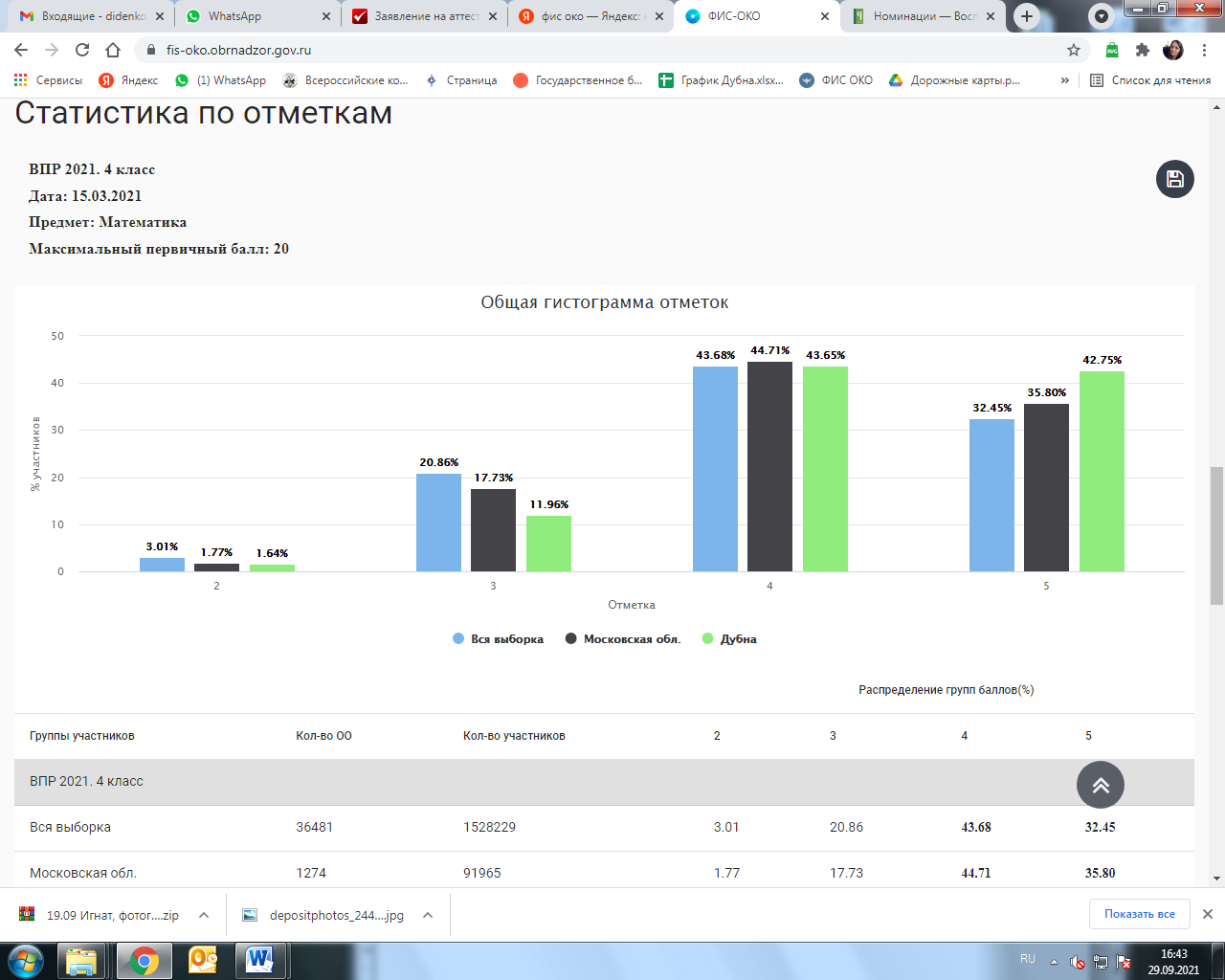 Сравнение отметок с отметками по журналу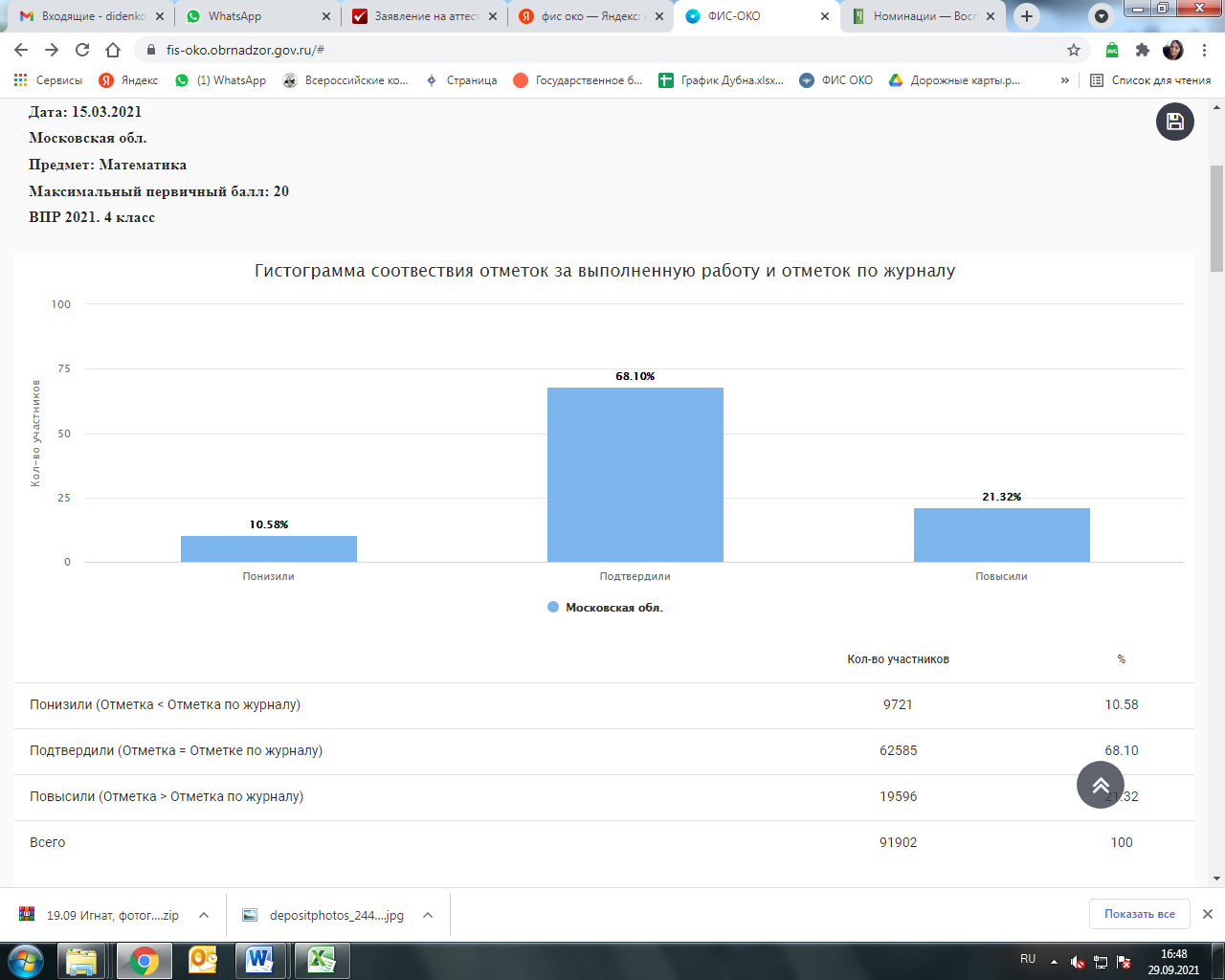 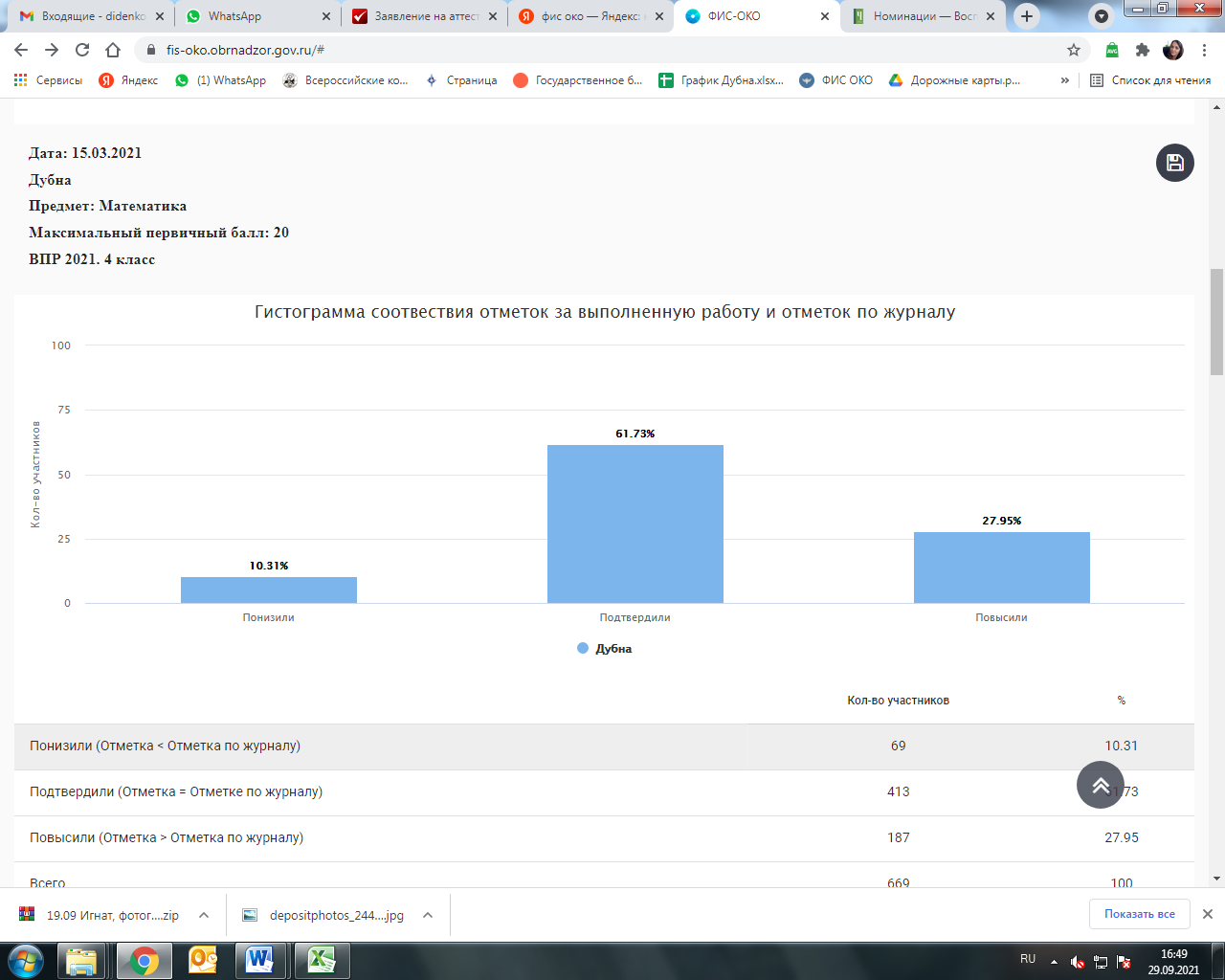 Выполнение заданий участников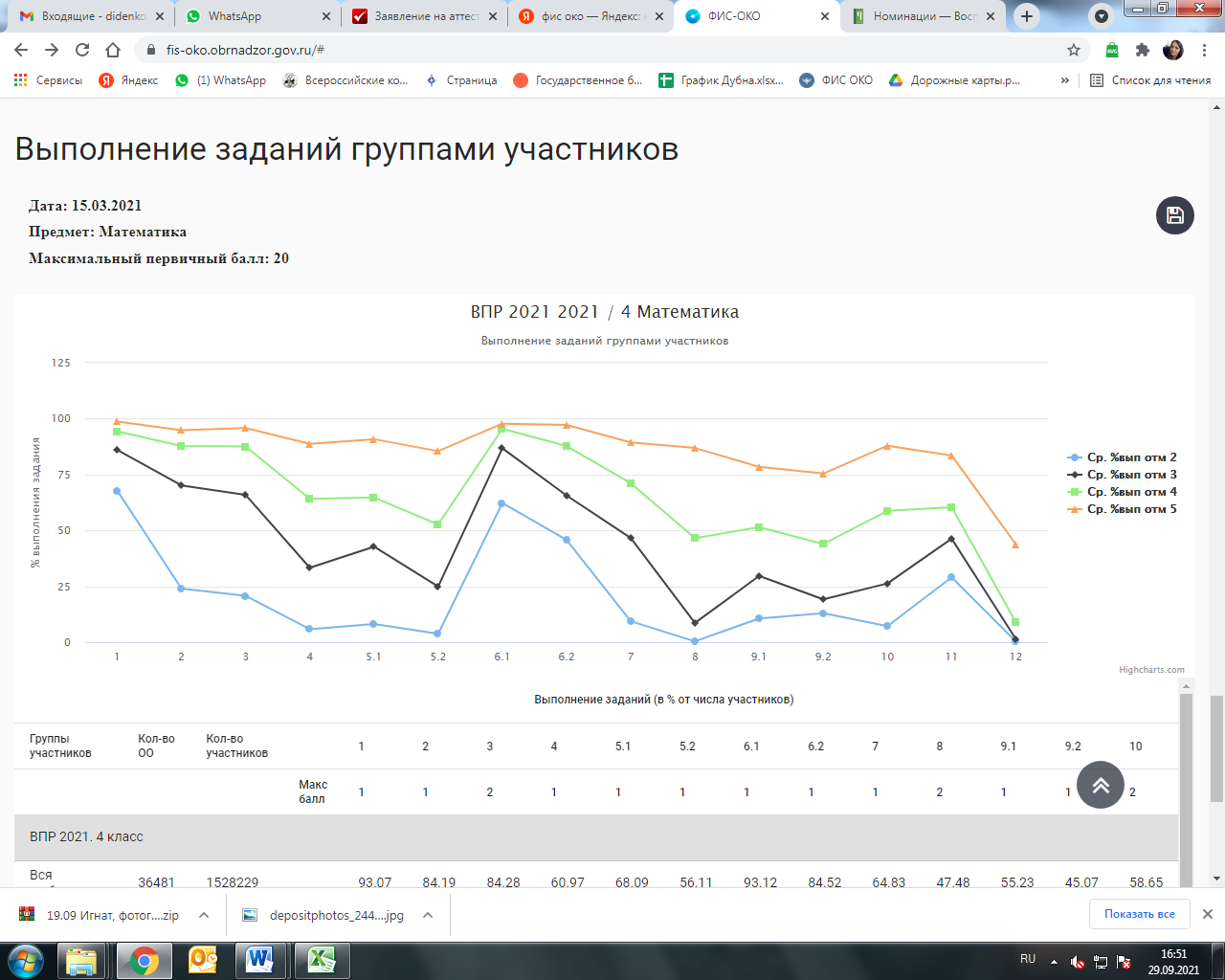 Достижение планируемых результатов 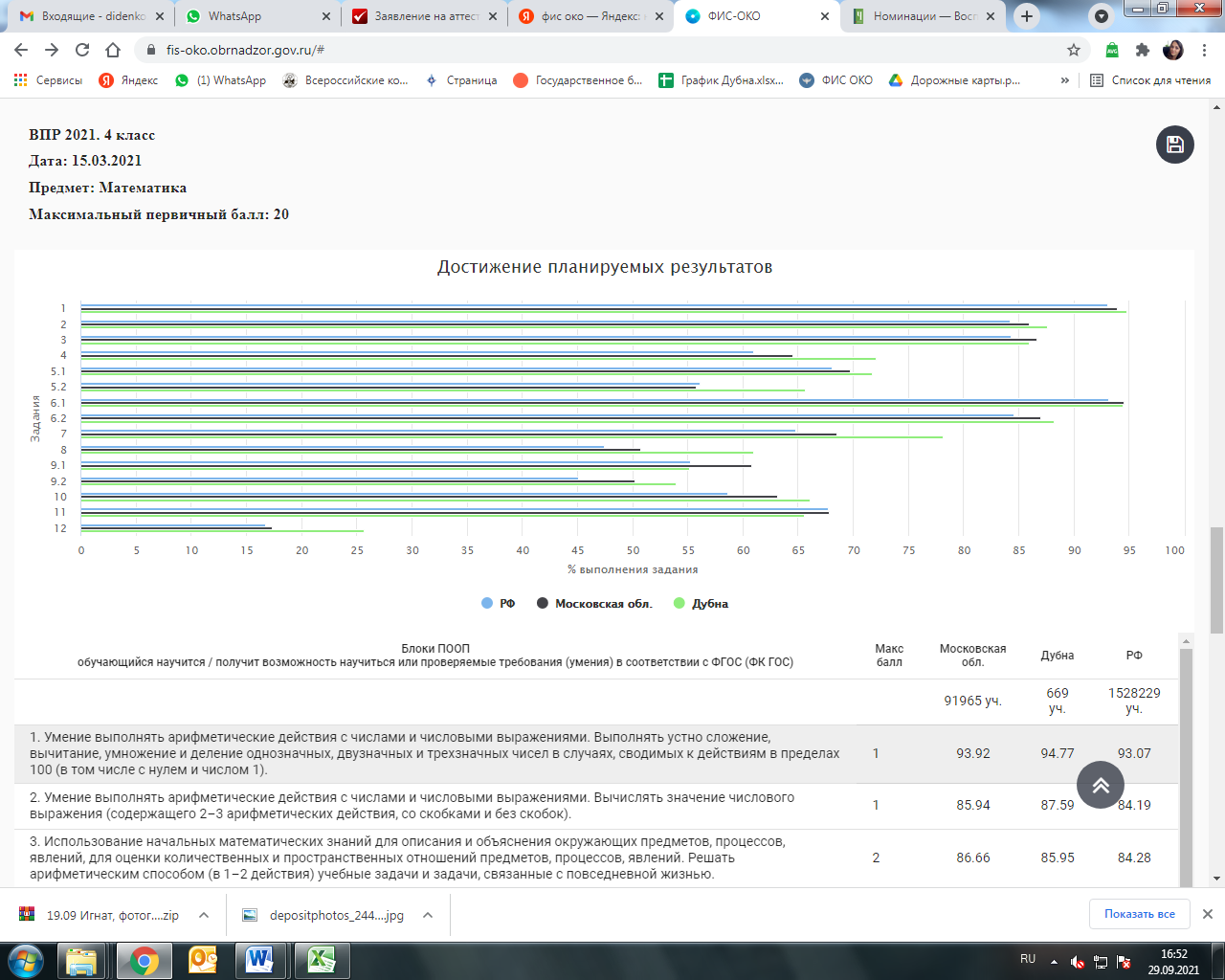 2) Математика 5 класс2.1) Статистика по отметкам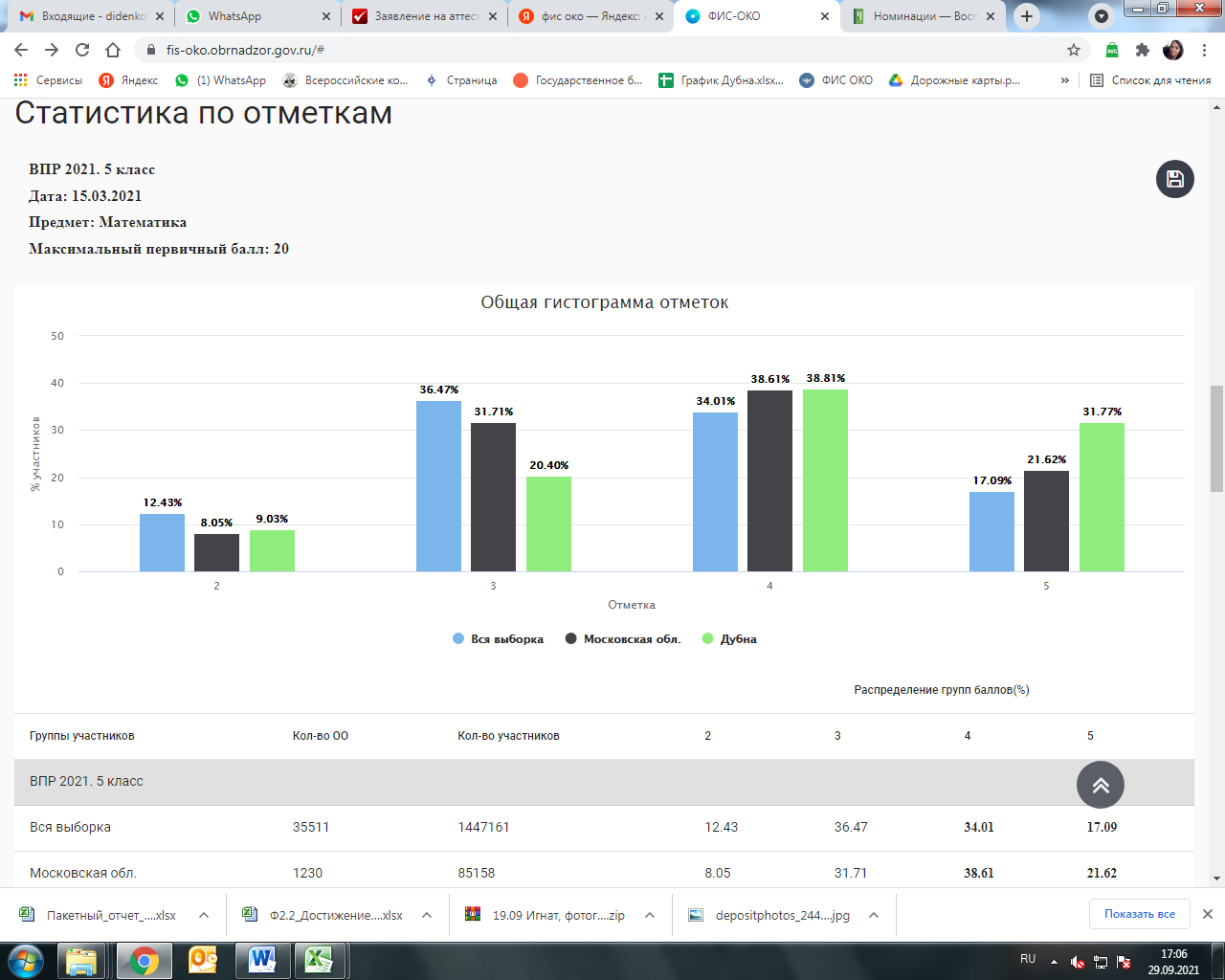 2.2) Сравнение отметок с отметками по журналу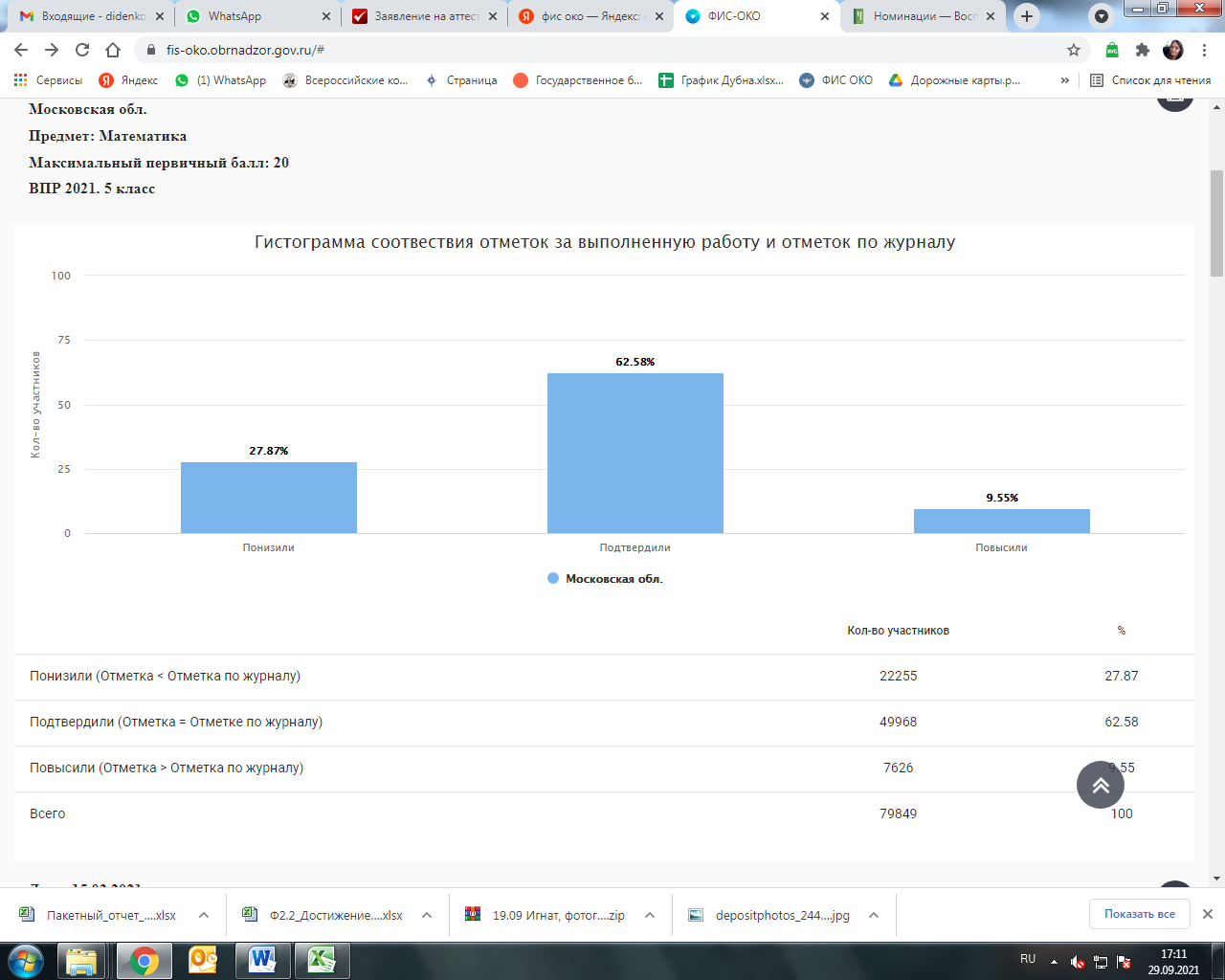 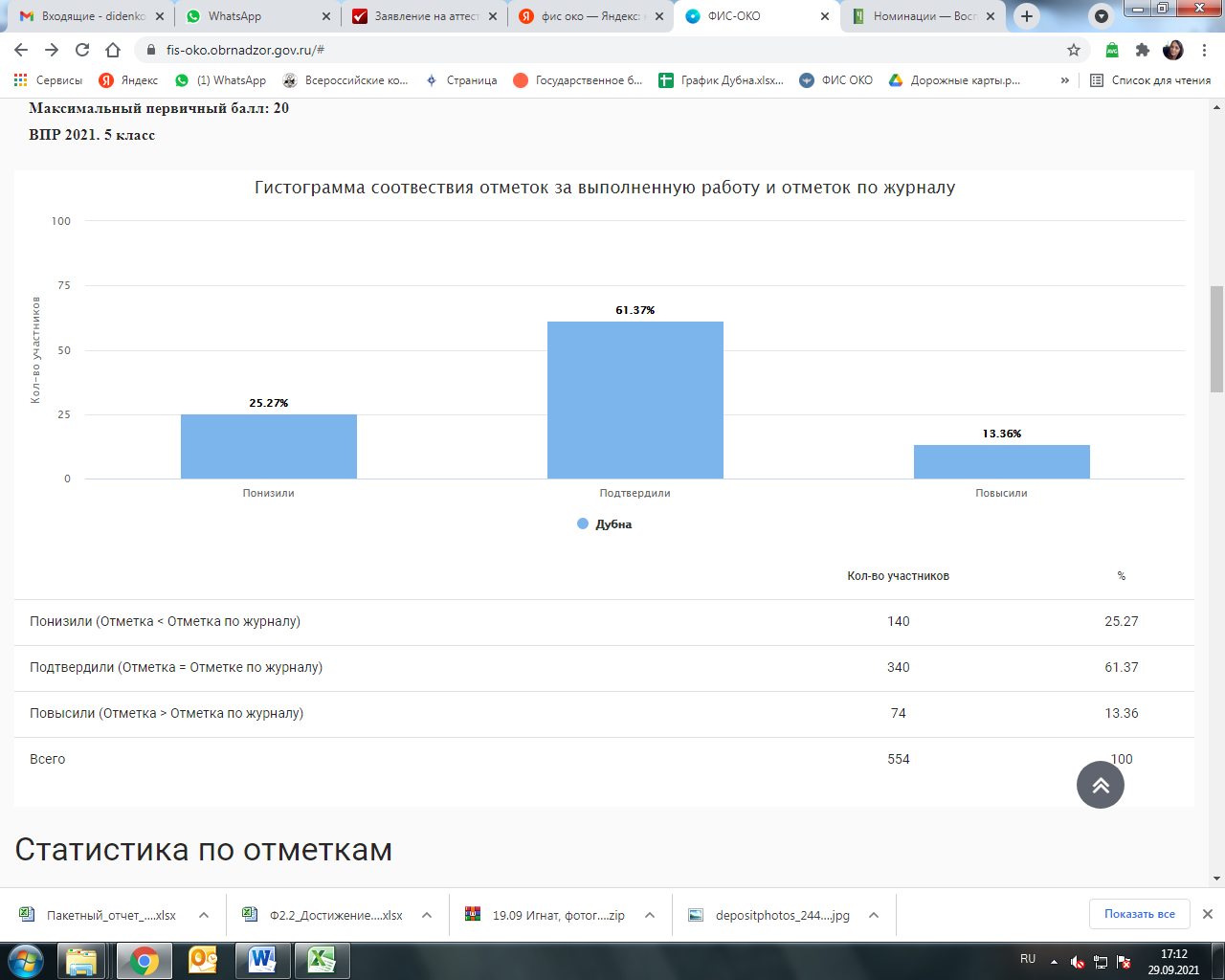 2.3) Выполнение заданий группами участников 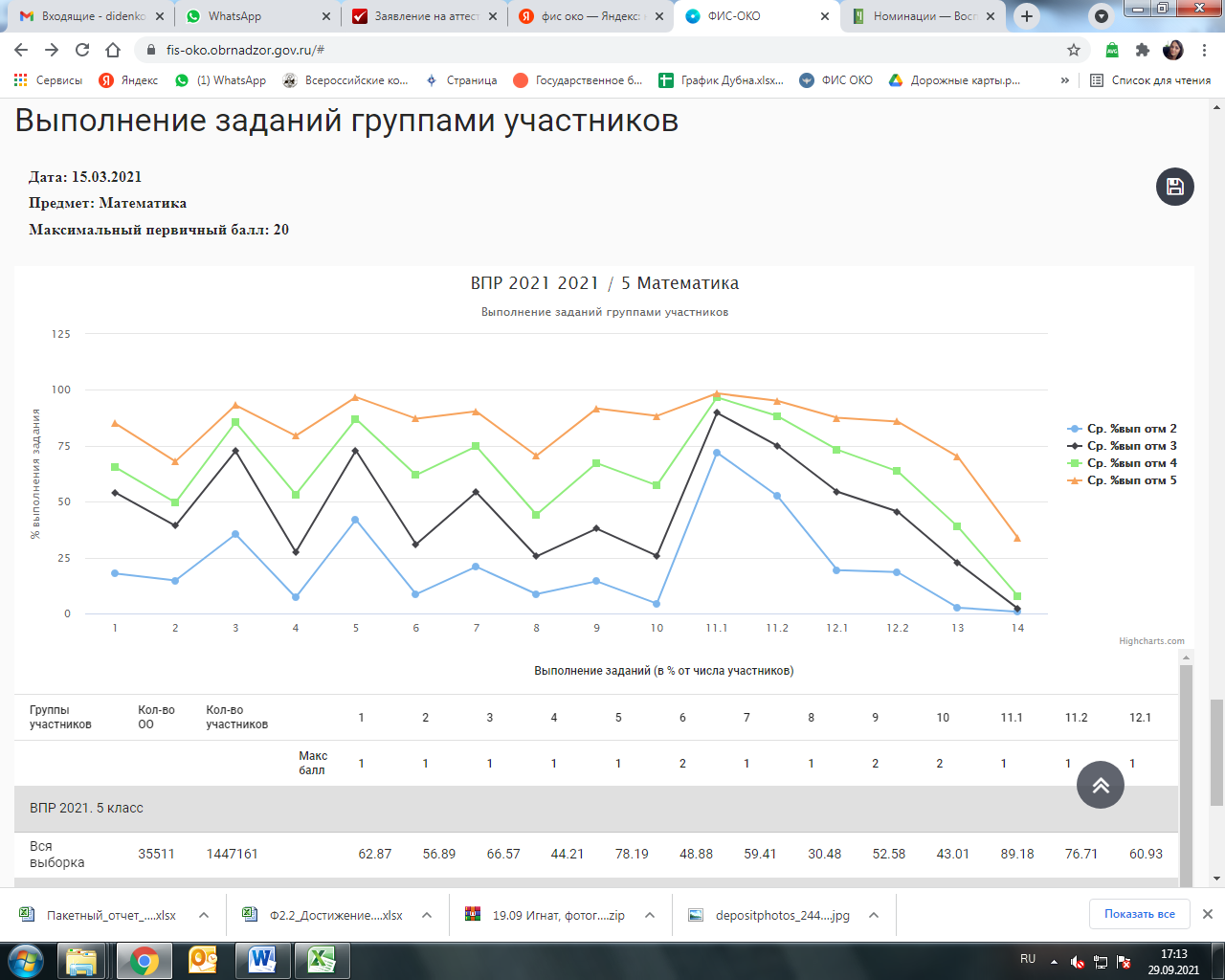 2.4) Достижение планируемых результатов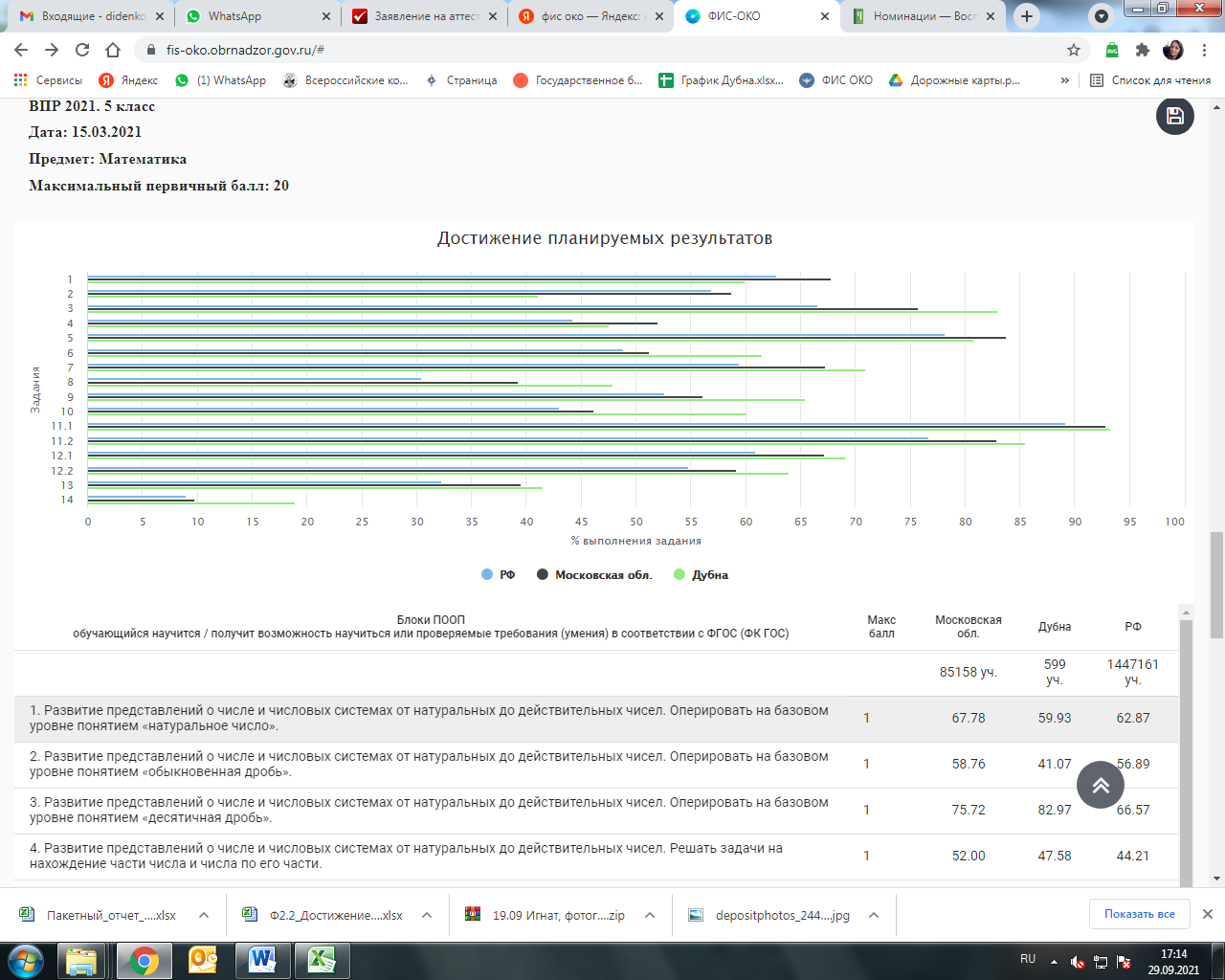 3) Математика 6 класс3.1) Статистика по отметкам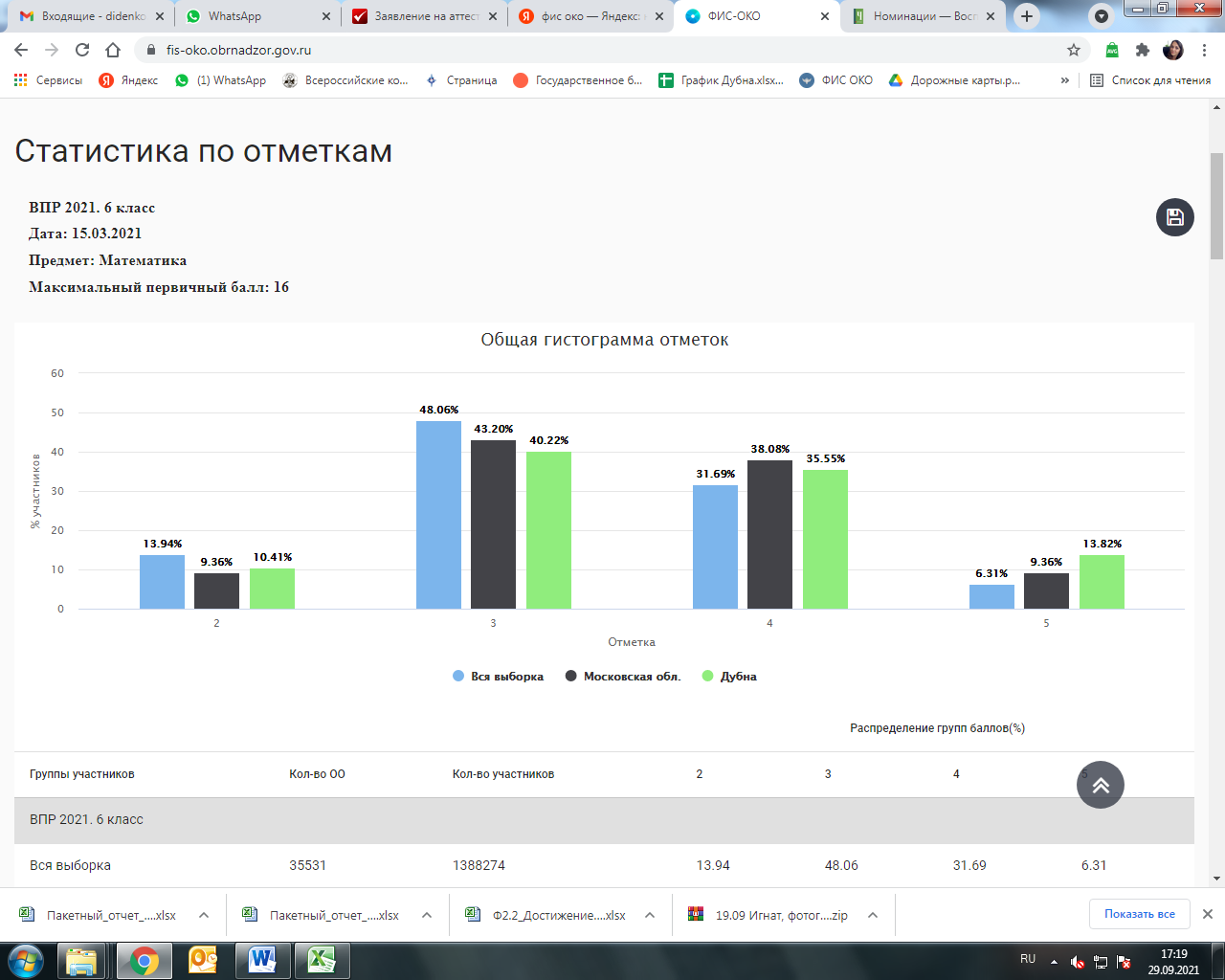 3.2) Сравнение отметок с отметками по журналу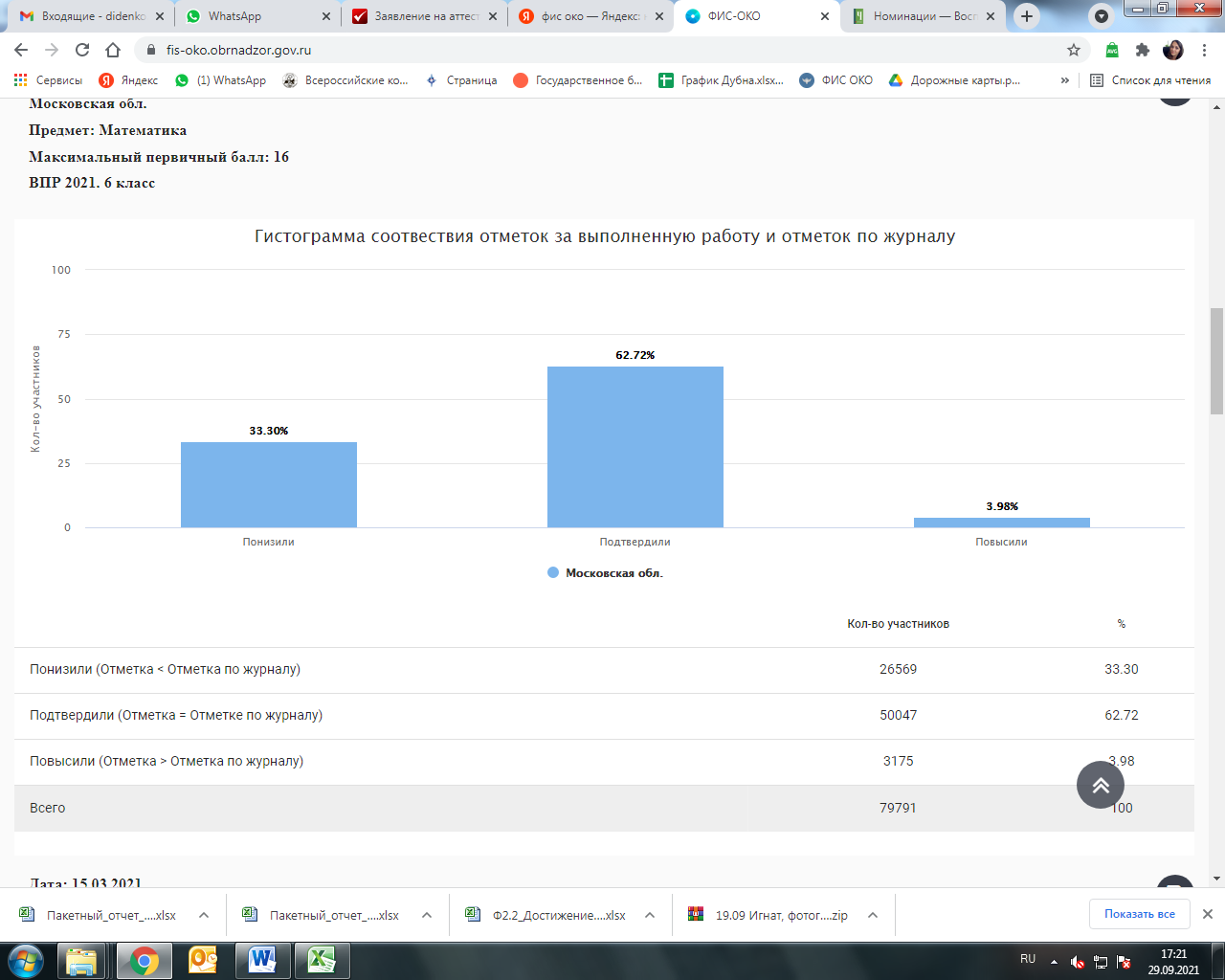 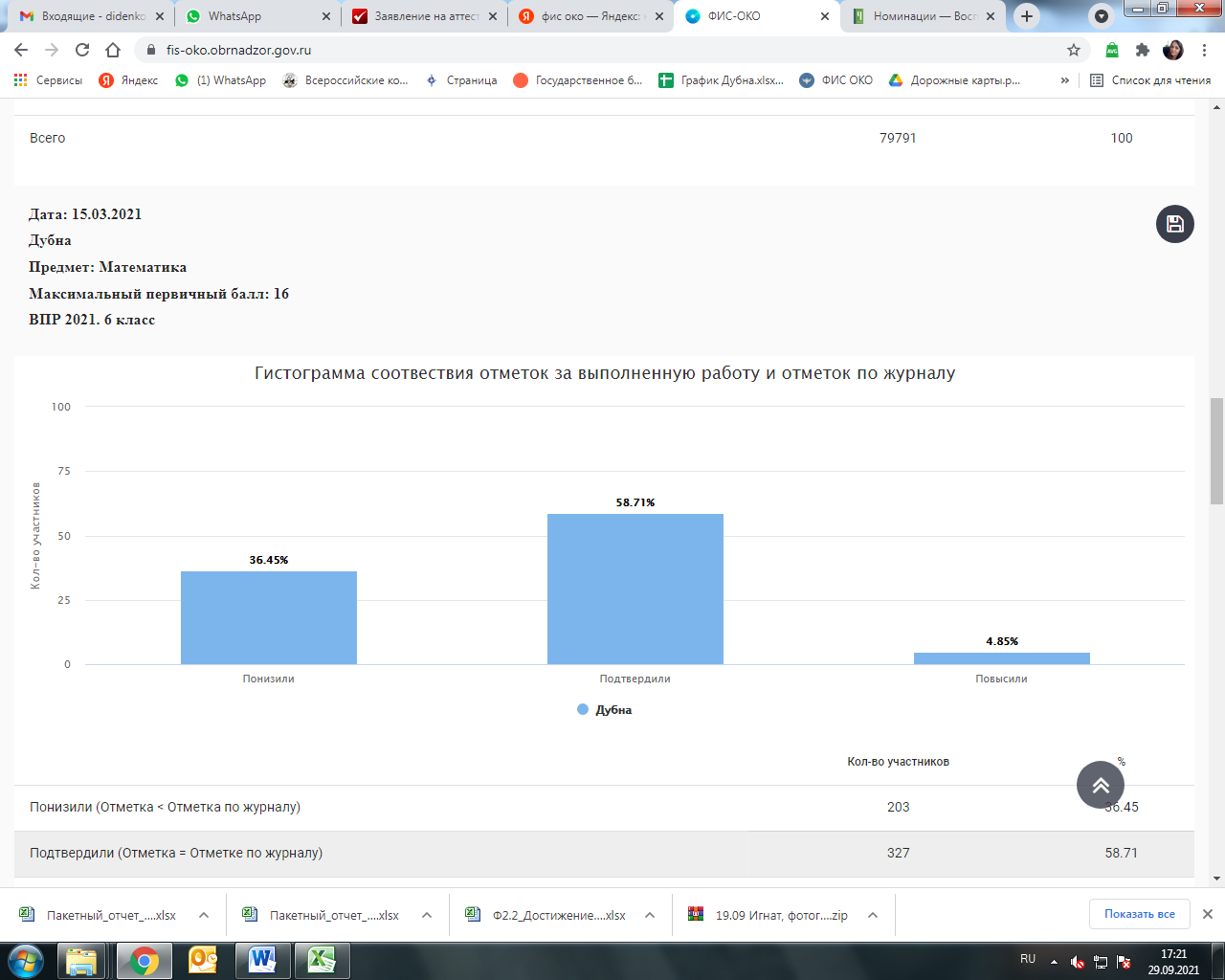 3.3) Выполнение заданий группами участников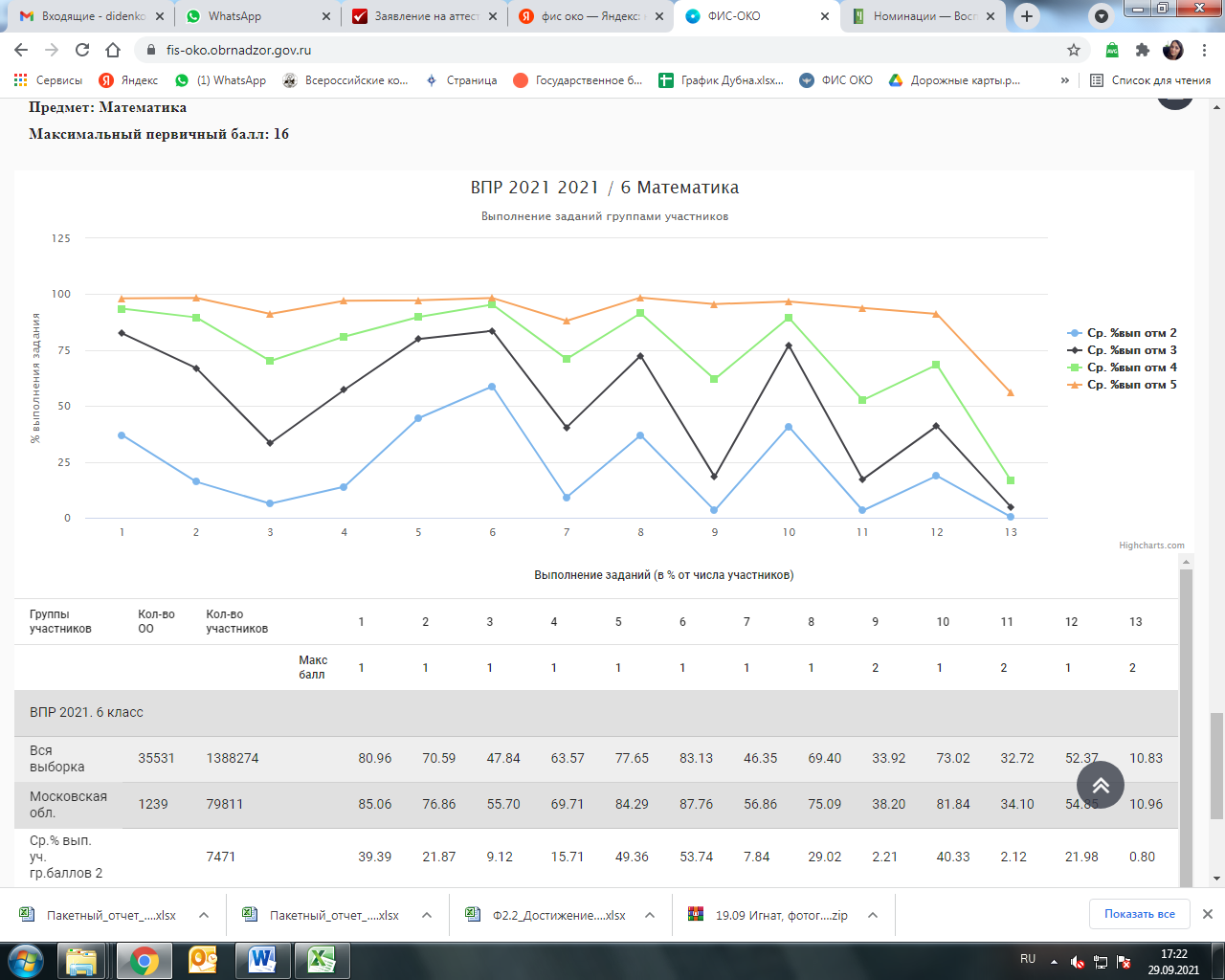 3.4)Достижение планируемых результатов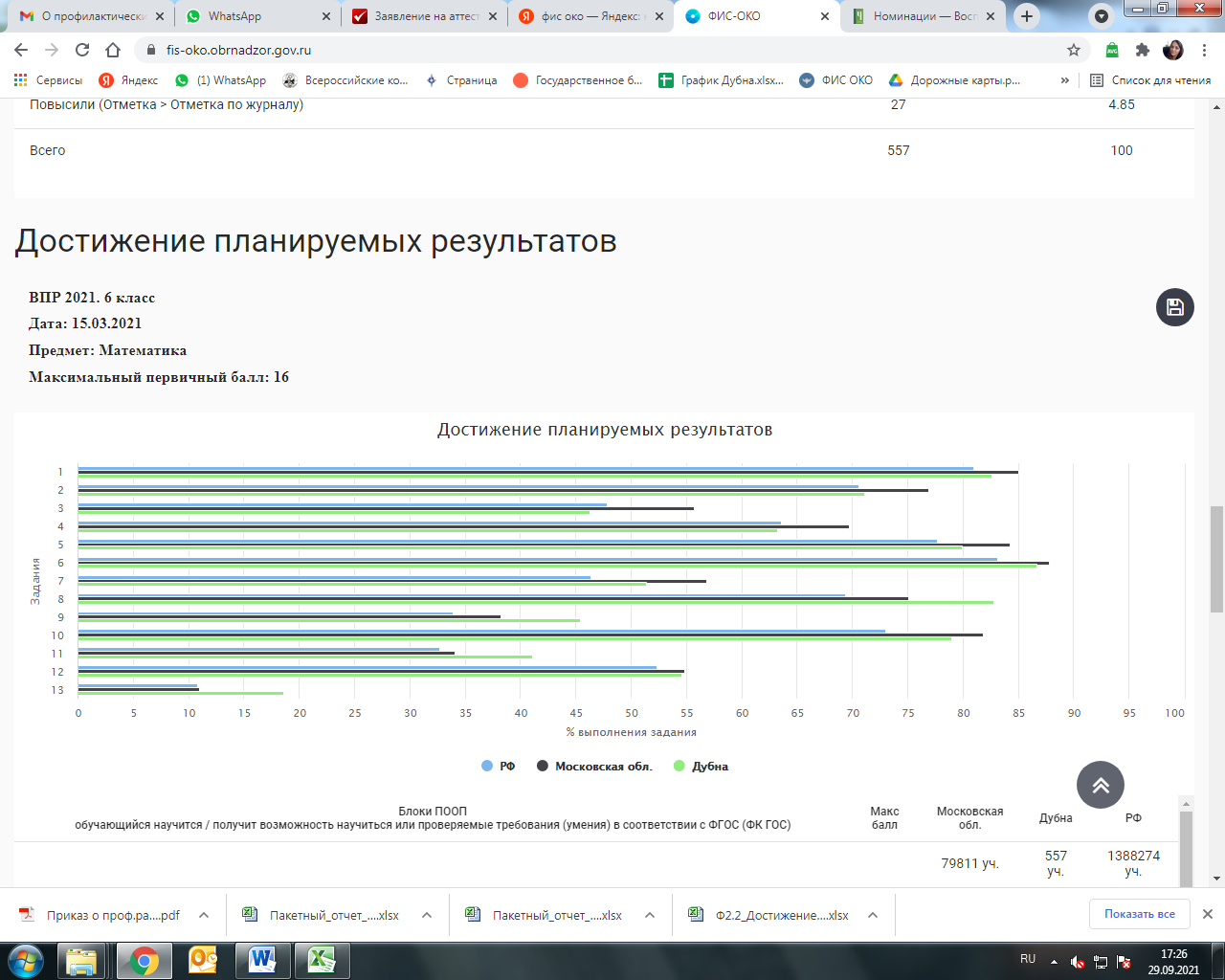 4) Математика 7 класс4.1) Статистика по отметкам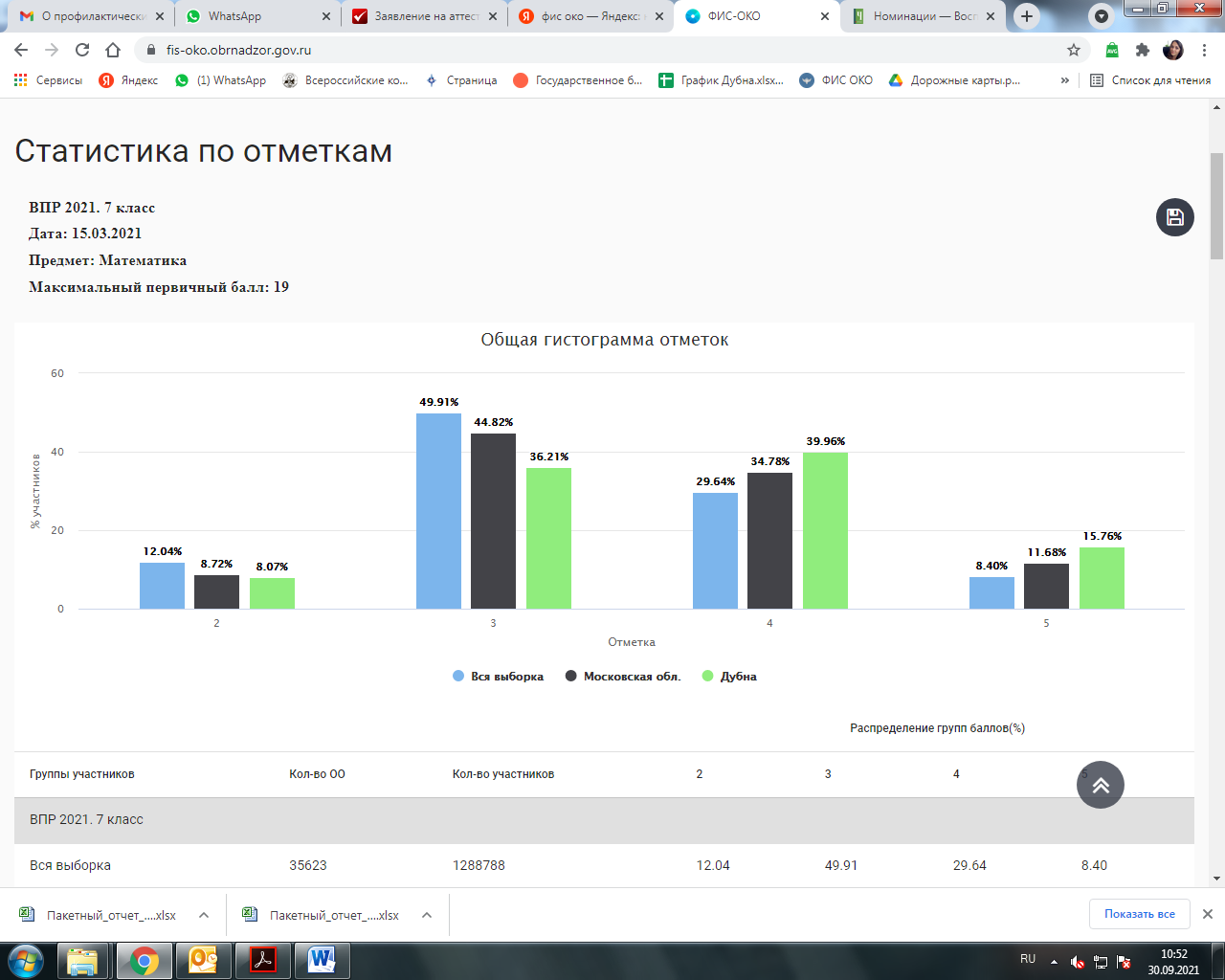 4.2) Сравнение отметок с отметками по журналу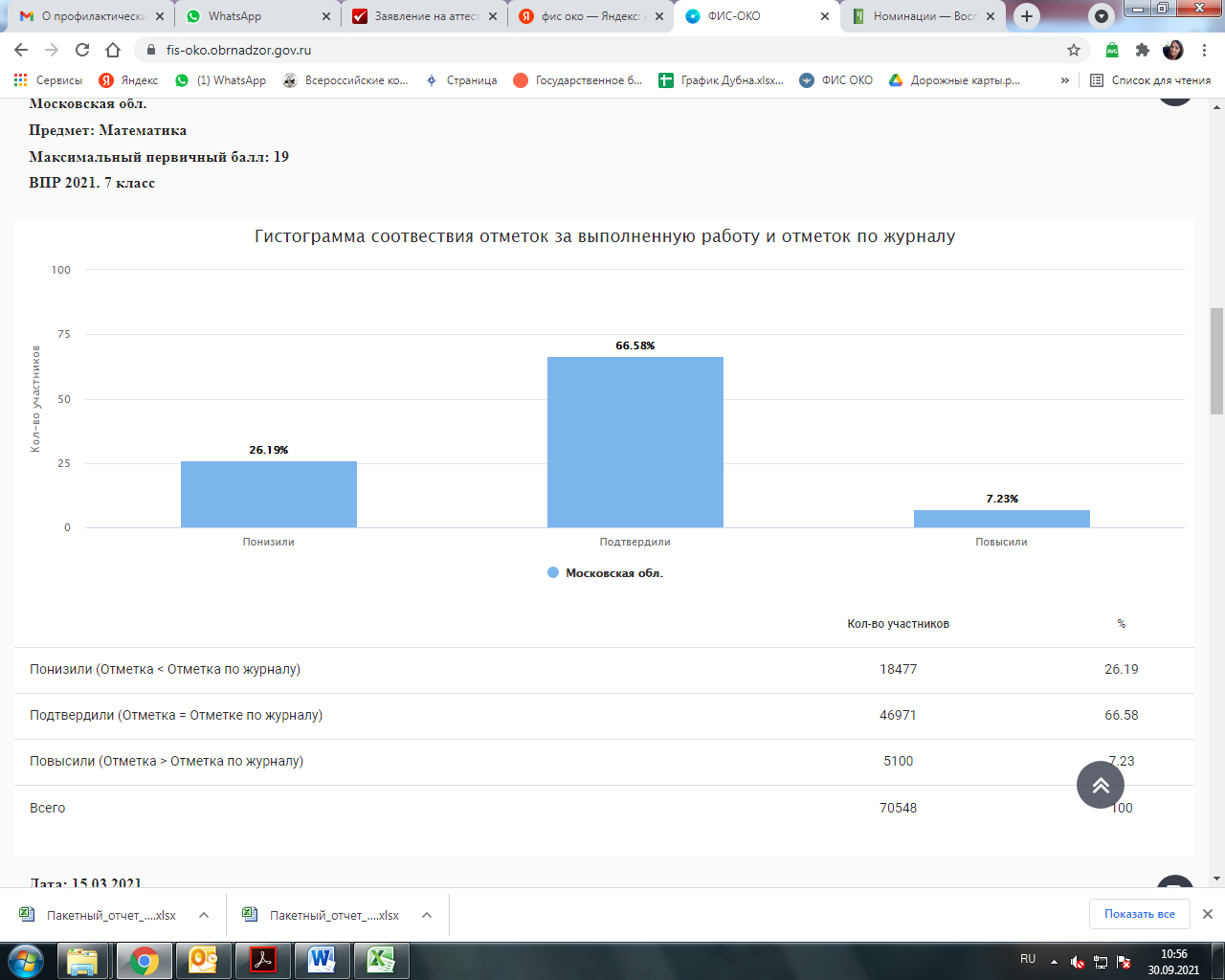 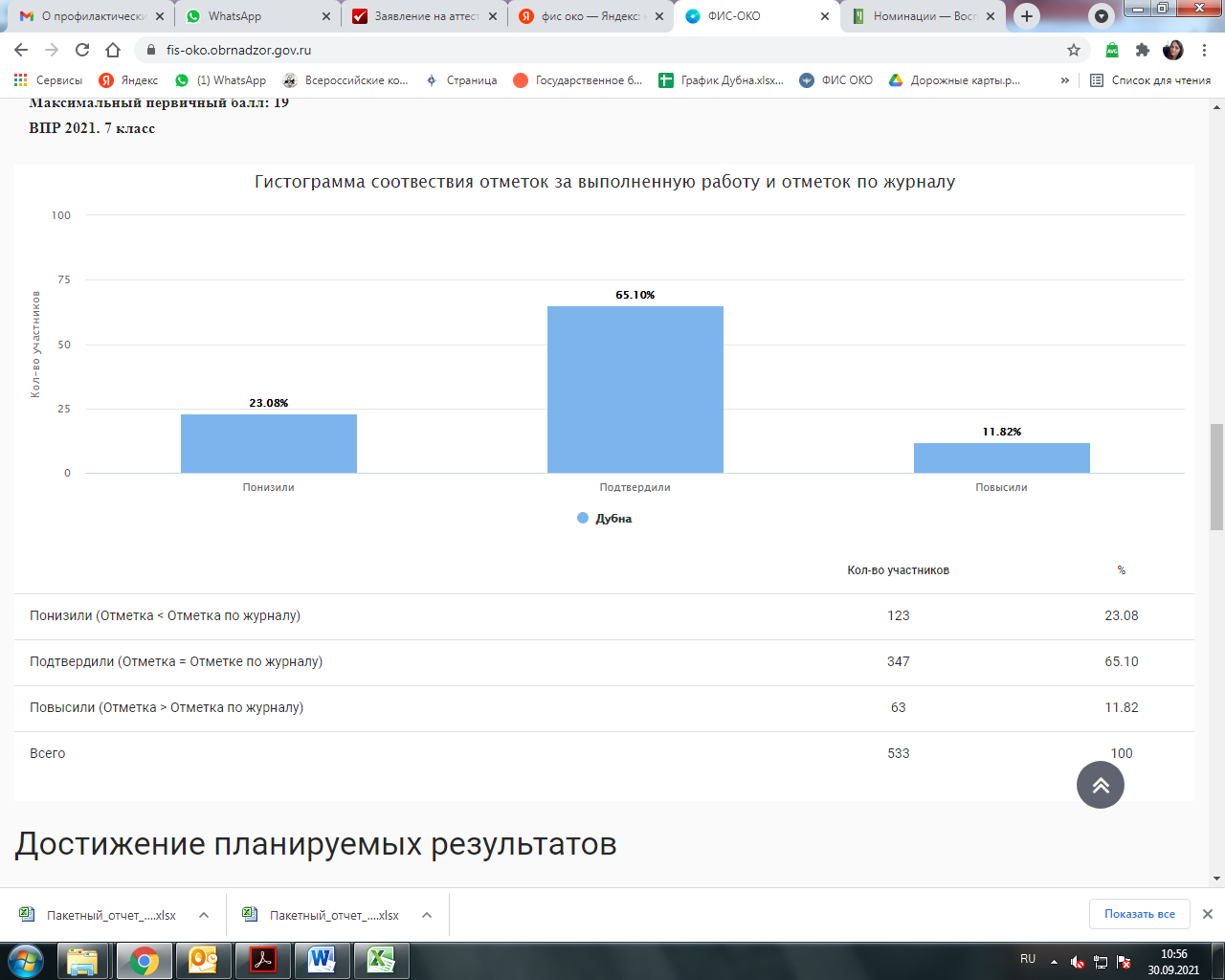 4.3) Выполнение заданий группами участников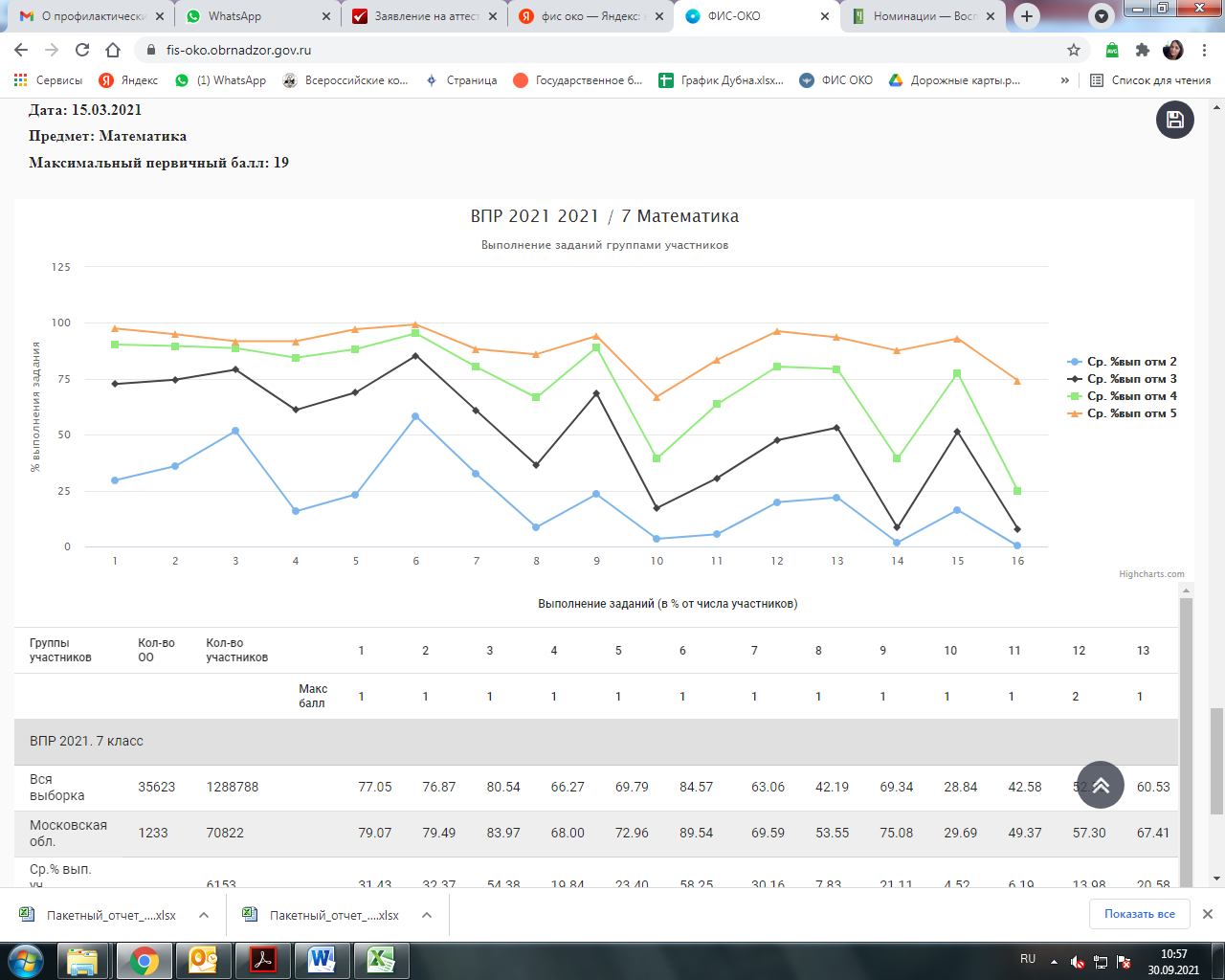 4.4) Достижение планируемых результатов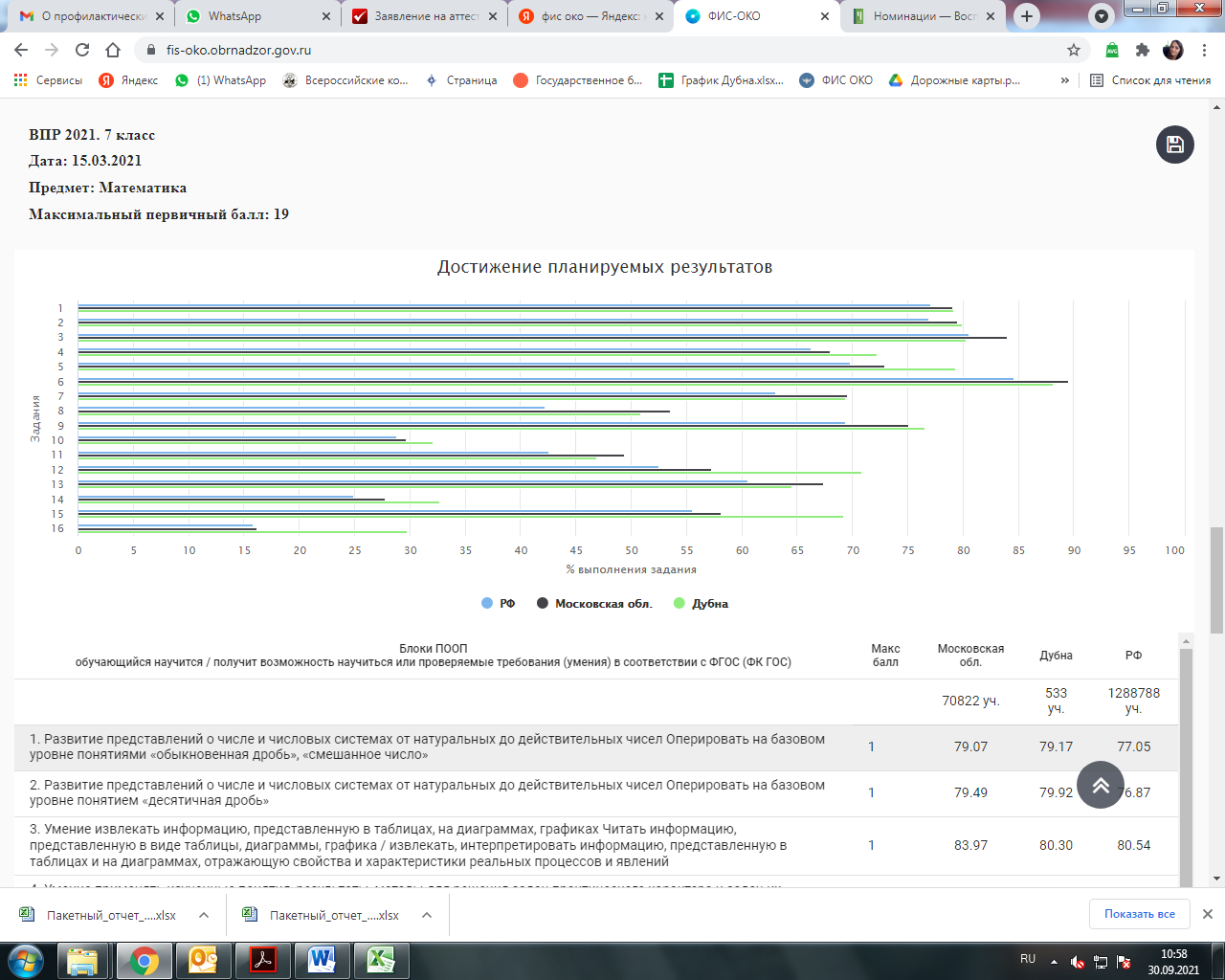 5) Математика 8 класс5.1) Статистика по отметкам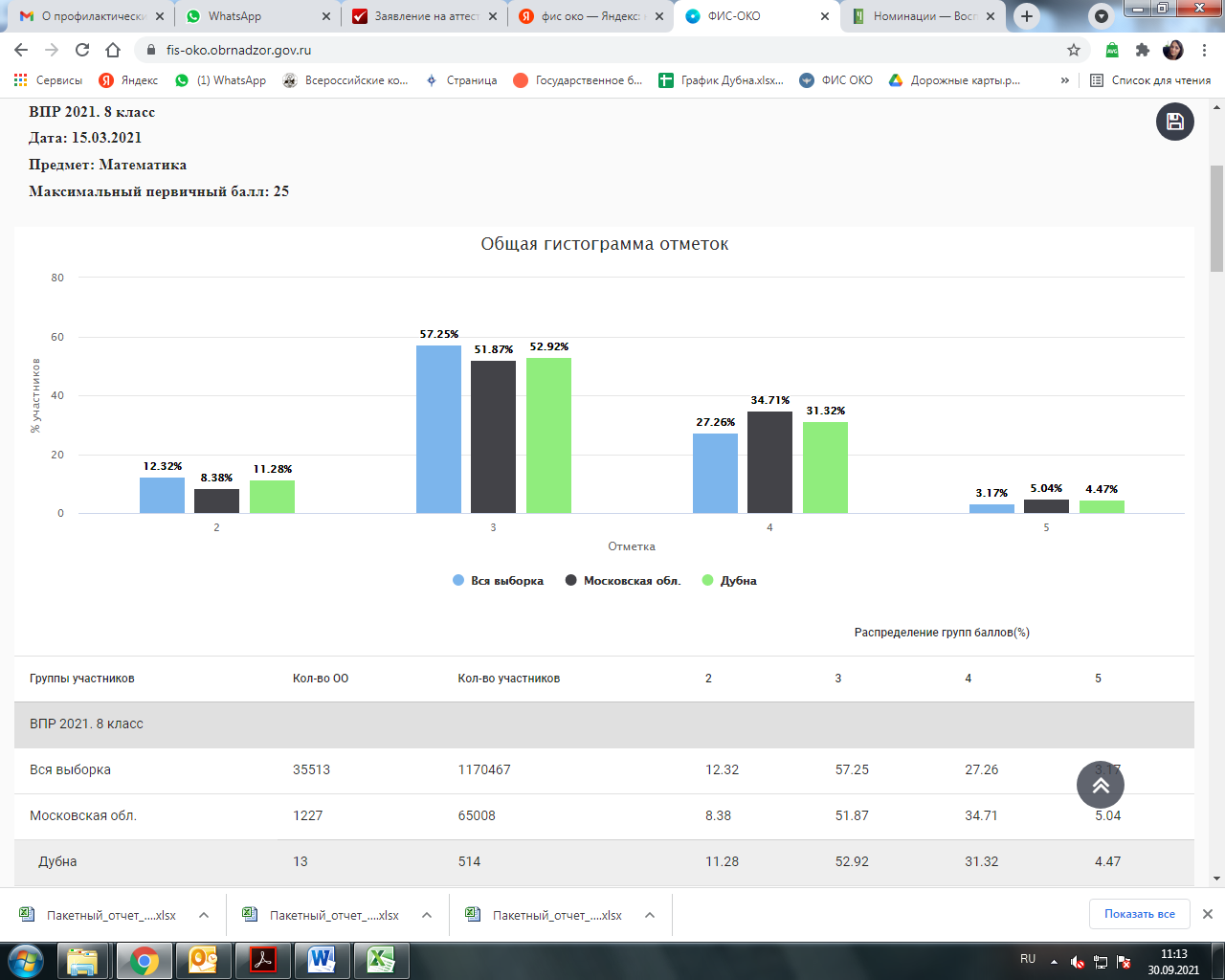 5.2)Сравнение отметок с отметками по журналу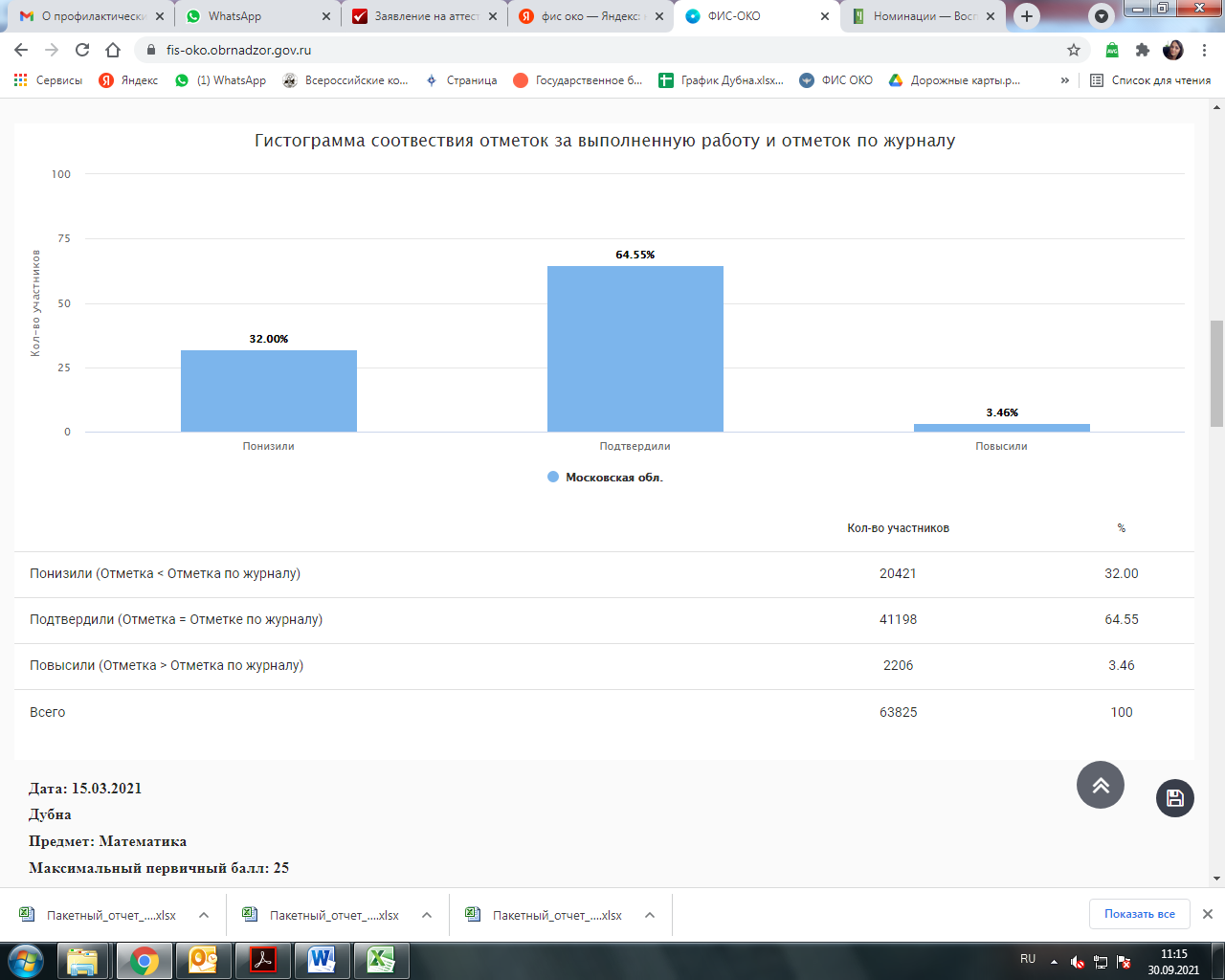 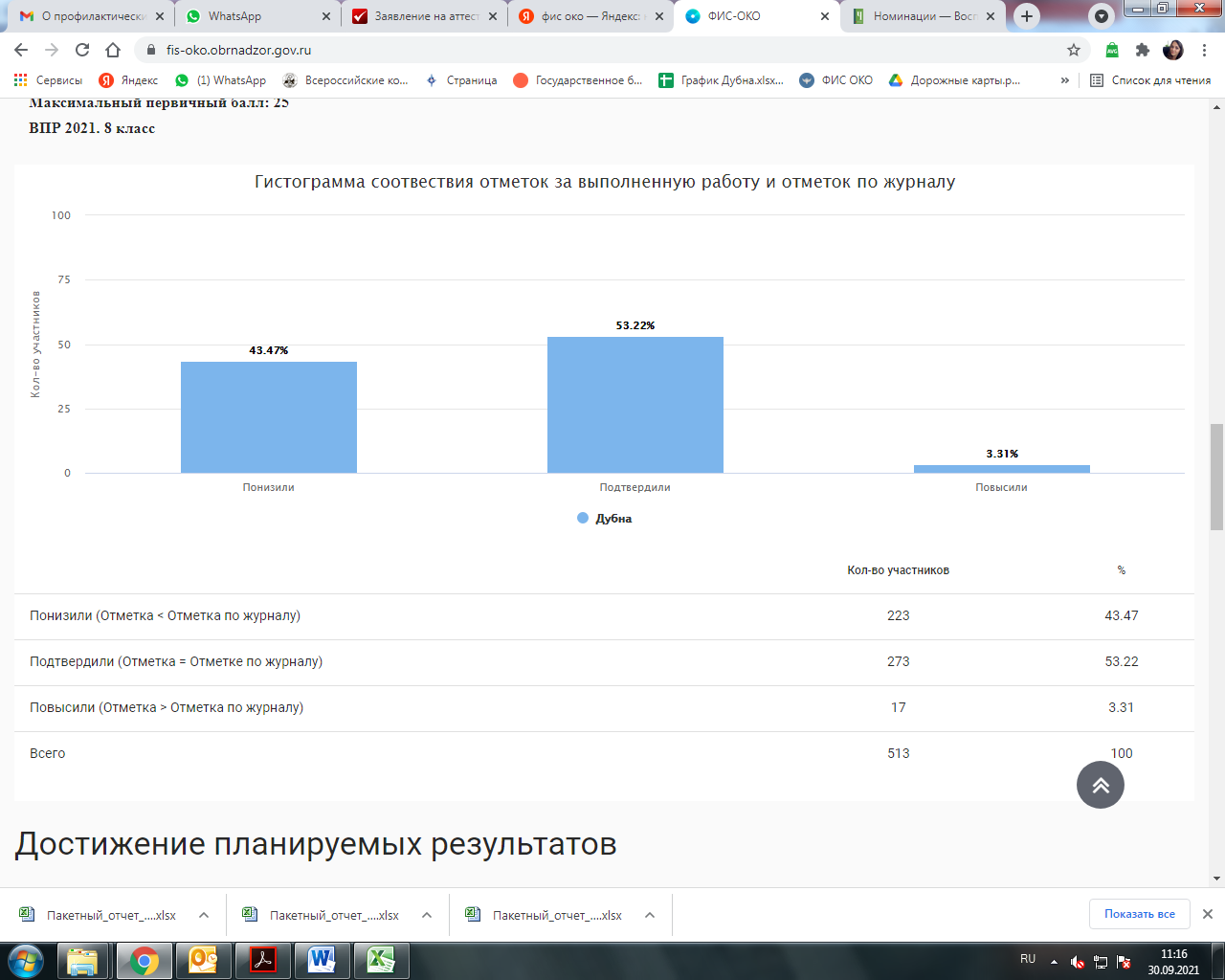 5.3) Выполнение группами участников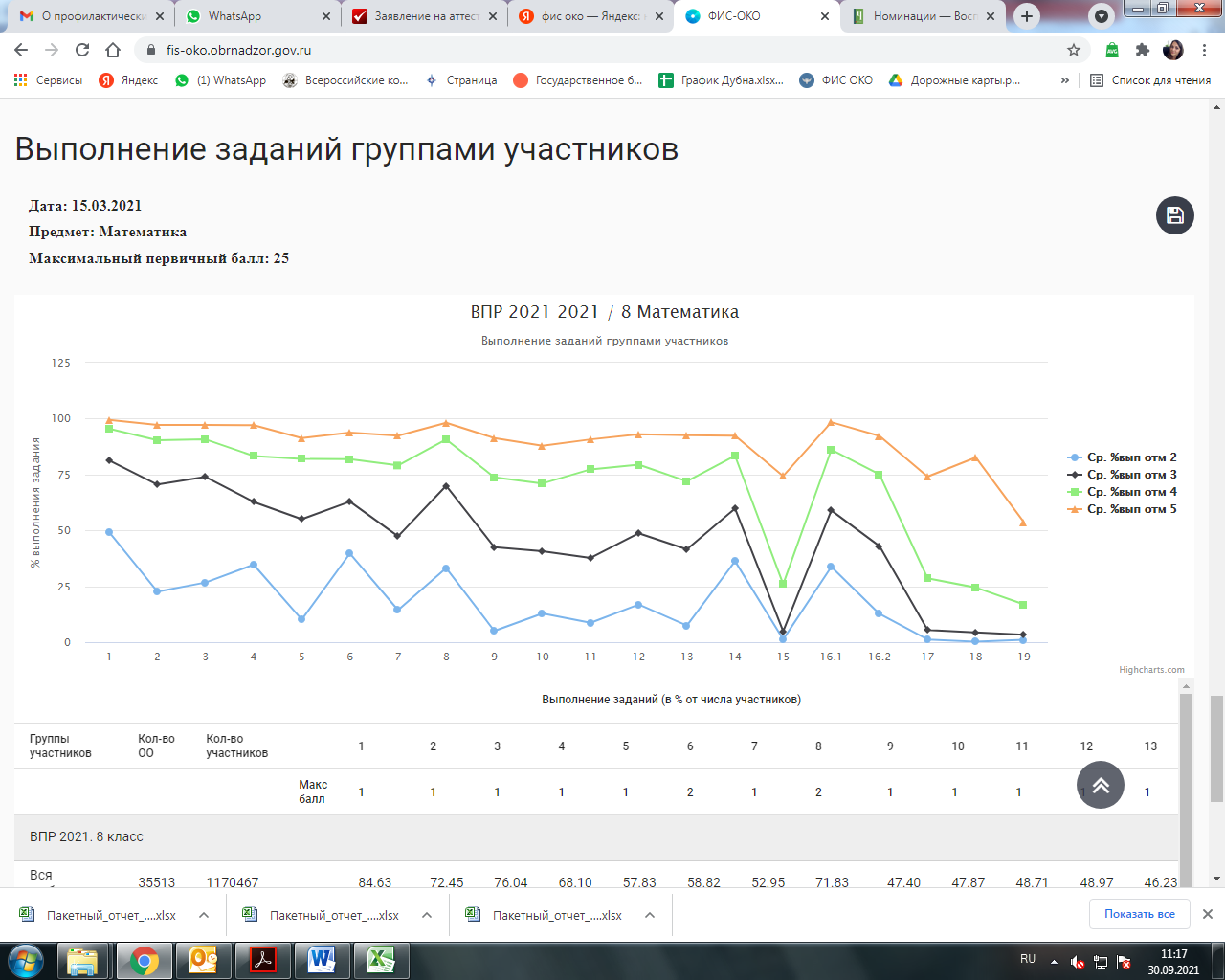 5.4) Достижение планируемых результатов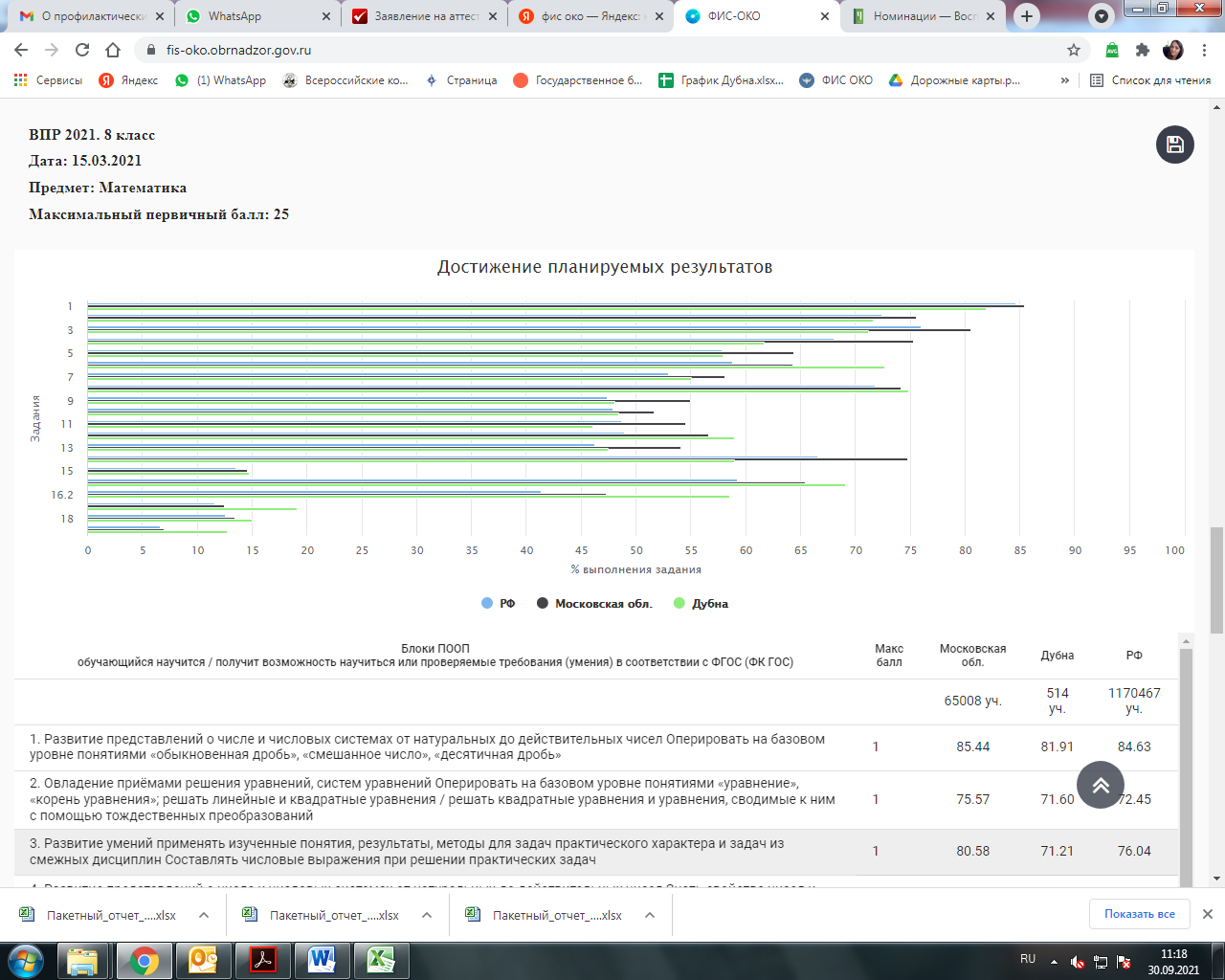 Группы участниковКол-во ООКол-во участников2345Вся выборка3648115282293,0120,8643,6832,45Московская обл.1274919651,7717,7344,7135,8Дубна136691,6411,9643,6542,75Группы участниковКол-во участников%Московская обл.  Понизили (Отметка < Отметка по журналу) %972110,58  Подтвердили (Отметка = Отметке по журналу) %6258568,1  Повысили (Отметка > Отметка по журналу) %1959621,32  Всего91902100Дубна  Понизили (Отметка < Отметка по журналу) %6910,31  Подтвердили (Отметка = Отметке по журналу) %41361,73  Повысили (Отметка > Отметка по журналу) %18727,95  Всего669100Блоки ПООПобучающийся научится / получит возможность научиться или проверяемые требования (умения) в соответствии с ФГОС (ФК ГОС)Макс баллМосковская обл.ДубнаРФБлоки ПООПобучающийся научится / получит возможность научиться или проверяемые требования (умения) в соответствии с ФГОС (ФК ГОС)Блоки ПООПобучающийся научится / получит возможность научиться или проверяемые требования (умения) в соответствии с ФГОС (ФК ГОС)91965 уч.669 уч.1528229 уч.1. Умение выполнять арифметические действия с числами и числовыми выражениями. Выполнять устно сложение, вычитание, умножение и деление однозначных, двузначных и трехзначных чисел в случаях, сводимых к действиям в пределах 100 (в том числе с нулем и числом 1).193,9294,7793,072. Умение выполнять арифметические действия с числами и числовыми выражениями. Вычислять значение числового выражения (содержащего 2–3 арифметических действия, со скобками и без скобок).185,9487,5984,193. Использование начальных математических знаний для описания и объяснения окружающих предметов, процессов, явлений, для оценки количественных и пространственных отношений предметов, процессов, явлений. Решать арифметическим способом (в 1–2 действия) учебные задачи и задачи, связанные с повседневной жизнью.286,6685,9584,284. Использование начальных математических знаний для описания и объяснения окружающих предметов, процессов, явлений, для оценки количественных и пространственных отношений предметов, процессов, явлений. Читать, записывать и сравнивать величины (массу, время, длину, площадь, скорость), используя основные единицы измерения величин и соотношения между ними (килограмм – грамм; час – минута, минута – секунда; километр – метр, метр – дециметр, дециметр – сантиметр, метр – сантиметр,сантиметр – миллиметр)164,572,0560,975.1. Умение исследовать, распознавать геометрические фигуры. Вычислять периметр треугольника, прямоугольника и квадрата, площадь прямоугольника и квадрата.169,7771,7568,095.2. Умение изображать геометрические фигуры. Выполнять построение геометрических фигур с заданными измерениями (отрезок, квадрат, прямоугольник) с помощью линейки, угольника.155,7465,6256,116.1. Умение работать с таблицами, схемами, графиками диаграммами. Читать несложные готовые таблицы.194,5394,4793,126.2. Умение работать с таблицами, схемами, графиками диаграммами, анализировать и интерпретировать данные. Сравнивать и обобщать информацию, представленную в строках и столбцах несложных таблиц и диаграмм.187,0288,1984,527. Умение выполнять арифметические действия с числами и числовыми выражениями. Выполнять письменно действия с многозначными числами (сложение, вычитание, умножение и деление на однозначное, двузначное числа в пределах 10 000) с использованием таблиц сложения и умножения чисел, алгоритмов письменных арифметических действий (в том числе деления с остатком).168,578,1864,838. Умение решать текстовые задачи. Читать, записывать и сравнивать величины (массу, время, длину, площадь, скорость), используя основные единицы измерения величин и соотношения между ними (килограмм – грамм; час – минута, минута – секунда; километр – метр, метр – дециметр, дециметр – сантиметр, метр – сантиметр, сантиметр – миллиметр); решать задачи в 3–4 действия250,7260,9947,489.1. Овладение основами логического и алгоритмического мышления. Интерпретировать информацию, полученную при проведении несложных исследований (объяснять, сравнивать и обобщать данные, делать выводы и прогнозы).160,7955,1655,239.2. Овладение основами логического и алгоритмического мышления. Интерпретировать информацию, полученную при проведении несложных исследований (объяснять, сравнивать и обобщать данные, делать выводы и прогнозы).150,2553,9645,0710. Овладение основами логического и алгоритмического мышления Собирать, представлять, интерпретировать информацию263,1266,0758,6511. Овладение основами пространственного воображения. Описывать взаимное расположение предметов в пространстве и на плоскости.267,8265,5567,74Группы участниковКол-во ООКол-во участников2345Вся выборка35511144716112,4336,4734,0117,09Московская обл.1230851588,0531,7138,6121,62Дубна135999,0320,438,8131,77Группы участниковКол-во участников%Московская обл.  Понизили (Отметка < Отметка по журналу) %2225527,87  Подтвердили (Отметка = Отметке по журналу) %4996862,58  Повысили (Отметка > Отметка по журналу) %76269,55  Всего79849100Дубна  Понизили (Отметка < Отметка по журналу) %14025,27  Подтвердили (Отметка = Отметке по журналу) %34061,37  Повысили (Отметка > Отметка по журналу) %7413,36  Всего554100Блоки ПООП
обучающийся научится / получит возможность научиться или проверяемые требования (умения) в соответствии с ФГОС (ФК ГОС)Макс баллМосковская обл.ДубнаРФ85158 уч.599 уч.1447161 уч.1. Развитие представлений о числе и числовых системах от натуральных до действительных чисел. Оперировать на базовом уровне понятием «натуральное число».167.7859.9362.872. Развитие представлений о числе и числовых системах от натуральных до действительных чисел. Оперировать на базовом уровне понятием «обыкновенная дробь».158.7641.0756.893. Развитие представлений о числе и числовых системах от натуральных до действительных чисел. Оперировать на базовом уровне понятием «десятичная дробь».175.7282.9766.574. Развитие представлений о числе и числовых системах от натуральных до действительных чисел. Решать задачи на нахождение части числа и числа по его части.152.0047.5844.215. Овладение приемами выполнения тождественных преобразований выражений. Использовать свойства чисел и правила действий с рациональными числами при выполнении вычислений.183.8180.8078.196. Умение применять изученные понятия, результаты, методы для решения задач практического характера и задач из смежных дисциплин. Решать задачи разных типов (на работу, на движение), связыва¬ющих три величины; выделять эти величины и отношения между ними; знать различие скоростей объекта в стоячей воде, против течения и по течению реки.251.2461.5248.887. Умение применять изученные понятия, результаты, методы для решения задач практического характера и задач из смежных дисциплин. Решать несложные сюжетные задачи разных типов на все арифметические действия.167.3170.9559.418. Умение применять изученные понятия, результаты, методы для решения задач практического характера и задач из смежных дисциплин. Находить процент от числа, число по проценту от него; находить процентное отношение двух чисел; находить процентное снижение или процентное повышение величины.139.3047.9130.489. Овладение навыками письменных вычислений. Использовать свойства чисел и правила действий с рациональными числами при выполнении вычислений / выполнять вычисления, в том числе с использованием приемов рациональных вычислений, обосновывать алгоритмы выполнения действий.256.0765.4452.5810. Умение применять изученные понятия, результаты, методы для решения задач практического характера и задач из смежных дисциплин. Решать задачи на покупки, решать несложные логические задачи методом рассуждений.246.1260.1043.0111.1. Умение извлекать информацию, представленную в таблицах, на диаграммах. Читать информацию, представленную в виде таблицы, диаграммы.192.8793.3289.1811.2. Умение извлекать информацию, представленную в таблицах, на диаграммах. Читать информацию, представленную в виде таблицы, диаграммы / извлекать, интерпретировать информацию, представленную в таблицах и на диаграммах, отражающую свойства и характеристики реальных процессов и явлений.182.8785.4876.7112.1. Умение применять изученные понятия, результаты, методы для решения задач практического характера и задач из смежных дисциплин. Вычислять расстояния на местности в стандартных ситуациях.167.2169.1260.9312.2. Развитие умений моделирования реальных ситуаций на языке геометрии, развитие изобразительных умений. Выполнять простейшие постро¬ения и измерения на местности, необходимые в реальной жизни.159.1463.9454.8413. Развитие пространственных представлений. Оперировать на базовом уровне понятиями: «прямоугольный параллелепипед», «куб», «шар».139.5541.5732.2914. Умение проводить логические обоснования, доказательства математических утверждений. Решать простые и сложные задачи разных типов, а также задачи повышенной трудности.29.7718.959.00Группы участниковКол-во ООКол-во участников2345Вся выборка35531138827413,9448,0631,696,31Московская обл.1239798119,3643,238,089,36Дубна1355710,4140,2235,5513,82Группы участниковКол-во участников%Московская обл.  Понизили (Отметка < Отметка по журналу) %2656933,3  Подтвердили (Отметка = Отметке по журналу) %5004762,72  Повысили (Отметка > Отметка по журналу) %31753,98  Всего79791100Дубна  Понизили (Отметка < Отметка по журналу) %20336,45  Подтвердили (Отметка = Отметке по журналу) %32758,71  Повысили (Отметка > Отметка по журналу) %274,85  Всего557100Блоки ПООПМакс баллМосковская обл.ДубнаРФобучающийся научится / получит возможность научиться или проверяемые требования (умения) в соответствии с ФГОС (ФК ГОС)79811 уч.557 уч.1388274 уч.1. Развитие представлений о числе и числовых системах от натуральных до действительных чисел. Оперировать на базовом уровне понятием целое число185,0682,5980,962. Развитие представлений о числе и числовых системах от натуральных до действительных чисел. Оперировать на базовом уровне понятием обыкновенная дробь, смешанное число176,8671,170,593. Развитие представлений о числе и числовых системах от натуральных до действительных чисел. Решать задачи на нахождение части числа и числа по его части155,746,3247,844. Развитие представлений о числе и числовых системах от натуральных до действительных чисел. Оперировать на базовом уровне понятием десятичная дробь169,7163,263,575. Умение пользоваться оценкой и прикидкой при практических расчетах. Оценивать размеры реальных объектов окружающего мира184,2979,8977,656. Умение извлекать информацию, представленную в таблицах, на диаграммах. Читать информацию, представленную в виде таблицы, диаграммы / извлекать, интерпретировать информацию, представленную в таблицах и на диаграммах, отражающую свойства и характеристики реальных процессов и явлений187,7686,7183,137. Овладение символьным языком алгебры. Оперировать понятием модуль числа, геометрическая интерпретация модуля числа156,8651,3546,358. Развитие представлений о числе и числовых системах от натуральных до действительных чисел. Сравнивать рациональные числа / упорядочивать числа, записанные в виде обыкновенных дробей, десятичных дробей175,0982,7669,49. Овладение навыками письменных вычислений. Использовать свойства чисел и правила действий с рациональными числами при выполнении вычислений / выполнять вычисления, в том числе с использованием приемов рациональных вычислений238,245,4233,9210. Умение анализировать, извлекать необходимую информацию. Решать несложные логические задачи, находить пересечение, объединение, подмножество в простейших ситуациях181,8478,9973,0211. Умение применять изученные понятия, результаты, методы для решения задач практического характера и задач их смежных дисциплин. Решать задачи на покупки, находить процент от числа, число по проценту от него, находить процентное отношение двух чисел, находить процентное снижение или процентное повышение величины234,141,1132,7212. Овладение геометрическим языком, развитие навыков изобразительных умений, навыков геометрических построений. Оперировать на базовом уровне понятиями: фигура, точка, отрезок, прямая, луч, ломанная, угол, многоугольник, треугольник и четырехугольник, прямоугольник и квадрат, окружность и круг, прямоугольный параллелепипед, куб, шар. Изображать изучаемые фигуры от руки и с помощью линейки154,8554,5852,3713. Умение проводить логические обоснования, доказательства математических утверждений. Решать простые и сложные задачи разных типов, а также задачи повышенной трудности210,9618,5810,83Группы участниковКол-во ООКол-во участников2345Вся выборка35623128878812,0449,9129,648,4Московская обл.1233708228,7244,8234,7811,68Дубна135338,0736,2139,9615,76Группы участниковКол-во участников%Московская обл.  Понизили (Отметка < Отметка по журналу) %1847726,19  Подтвердили (Отметка = Отметке по журналу) %4697166,58  Повысили (Отметка > Отметка по журналу) %51007,23  Всего70548100Дубна  Понизили (Отметка < Отметка по журналу) %12323,08  Подтвердили (Отметка = Отметке по журналу) %34765,1  Повысили (Отметка > Отметка по журналу) %6311,82  Всего533100Блоки ПООПобучающийся научится / получит возможность научиться или проверяемые требования (умения) в соответствии с ФГОС (ФК ГОС)Макс баллМосковская обл.ДубнаРФБлоки ПООПобучающийся научится / получит возможность научиться или проверяемые требования (умения) в соответствии с ФГОС (ФК ГОС)70822 уч.533 уч.1288788 уч.1. Развитие представлений о числе и числовых системах от натуральных до действительных чисел Оперировать на базовом уровне понятиями «обыкновенная дробь», «смешанное число»179,0779,1777,052. Развитие представлений о числе и числовых системах от натуральных до действительных чисел Оперировать на базовом уровне понятием «десятичная дробь»179,4979,9276,873. Умение извлекать информацию, представленную в таблицах, на диаграммах, графиках Читать информацию, представленную в виде таблицы, диаграммы, графика / извлекать, интерпретировать информацию, представленную в таблицах и на диаграммах, отражающую свойства и характеристики реальных процессов и явлений183,9780,380,544. Умение применять изученные понятия, результаты, методы для решения задач практического характера и задач их смежных дисциплин Записывать числовые значения реальных величин с использованием разных систем измерения16872,2366,275. Умение применять изученные понятия, результаты, методы для решения задач практического характера и задач их смежных дисциплин Решать задачи на покупки; находить процент от числа, число по проценту от него, процентное отношение двух чисел, процентное снижение или процентное повышение величины172,9679,3669,796. Умение анализировать, извлекать необходимую информацию Решать несложные логические задачи, находить пересечение, объединение, подмножество в простейших ситуациях189,5488,1884,577. Умение извлекать информацию, представленную в таблицах, на диаграммах, графиках Читать информацию, представленную в виде таблицы, диаграммы, графика / извлекать, интерпретировать информацию, представленную в таблицах и на диаграммах, отражающую свойства и характеристики реальных процессов и явлений169,5969,4263,068. Овладение системой функциональных понятий, развитие умения использовать функционально-графические представления Строить график линейной функции153,5550,8442,199. Овладение приёмами решения уравнений, систем уравнений Оперировать на базовом уровне понятиями «уравнение», «корень уравнения»; решать системы несложных линейных уравнений / решать линейные уравнения и уравнения, сводимые к линейным, с помощью тождественных преобразований175,0876,5569,3410. Умение анализировать, извлекать необходимую информацию, пользоваться оценкой и прикидкой при практических расчётах Оценивать результаты вычислений при решении практических задач / решать задачи на основе рассмотрения реальных ситуаций, в которых не требуется точный вычислительный результат129,6932,0828,8411. Овладение символьным языком алгебры Выполнять несложные преобразования выражений: раскрывать скобки, приводить подобные слагаемые, использовать формулы сокращённого умножения149,3746,942,5812. Развитие представлений о числе и числовых системах от натуральных до действительных чисел Сравнивать рациональные числа / знать геометрическую интерпретацию целых, рациональных чисел257,370,8352,5313. Овладение геометрическим языком, формирование систематических знаний о плоских фигурах и их свойствах, использование геометрических понятий и теорем Оперировать на базовом уровне понятиями геометрических фигур; извлекать информацию о геометрических фигурах, представленную на чертежах в явном виде; применять для решения задач геометрические факты167,4164,5460,5314. Овладение геометрическим языком, формирование систематических знаний о плоских фигурах и их свойствах, использование геометрических понятий и теорем Оперировать на базовом уровне понятиями геометрических фигур; извлекать информацию о геометрических фигурах, представленную на чертежах в явном виде / применять геометрические факты для решения задач, в том числе предполагающих несколько шагов решения227,7432,7424,9415. Развитие умения использовать функционально графические представления для описания реальных зависимостей Представлять данные в виде таблиц, диаграмм, графиков / иллюстрировать с помощью графика реальную зависимость или процесс по их характеристикам158,1769,2355,5716. Развитие умений применять изученные понятия, результаты, методы для решения задач практического характера Решать задачи разных типов (на работу, покупки, движение) / решать простые и сложные задачи разных типов, выбирать соответствующие уравнения или системы уравнений для составления математической модели заданной реальной ситуации или прикладной задачи216,1929,7415,79Группы участниковКол-во ООКол-во участников2345Вся выборка35513117046712,3257,2527,263,17Московская обл.1227650088,3851,8734,715,04Дубна1351411,2852,9231,324,47Группы участниковКол-во участников%Московская обл.  Понизили (Отметка < Отметка по журналу) %2042132  Подтвердили (Отметка = Отметке по журналу) %4119864,55  Повысили (Отметка > Отметка по журналу) %22063,46  Всего63825100Дубна  Понизили (Отметка < Отметка по журналу) %22343,47  Подтвердили (Отметка = Отметке по журналу) %27353,22  Повысили (Отметка > Отметка по журналу) %173,31  Всего513100Блоки ПООПМакс баллМосковская обл.ДубнаРФобучающийся научится / получит возможность научиться или проверяемые требования (умения) в соответствии с ФГОС (ФК ГОС)65008 уч.514 уч.1170467 уч.1. Развитие представлений о числе и числовых системах от натуральных до действительных чисел Оперировать на базовом уровне понятиями «обыкновенная дробь», «смешанное число», «десятичная дробь»185,4481,984,632. Овладение приёмами решения уравнений, систем уравнений Оперировать на базовом уровне понятиями «уравнение», «корень уравнения»; решать линейные и квадратные уравнения / решать квадратные уравнения и уравнения, сводимые к ним с помощью тождественных преобразований175,5771,672,453. Развитие умений применять изученные понятия, результаты, методы для задач практического характера и задач из смежных дисциплин Составлять числовые выражения при решении практических задач180,5871,276,044. Развитие представлений о числе и числовых системах от натуральных до действительных чисел Знать свойства чисел и арифметических действий175,361,768,15. Овладение системой функциональных понятий, развитие умения использовать функционально-графические представления Строить график линейной функции164,395857,836. Развитие умения применять изученные понятия, результаты, методы для задач практического характера и задач из смежных дисциплин, умения извлекать информацию, представленную в таблицах, на диаграммах, графиках Читать информацию, представленную в виде таблицы, диаграммы, графика; использовать графики реальных процессов и зависимостей для определения их свойств / извлекать, интерпретировать информацию, представленную в таблицах и на диаграммах, отражающую характеристики реальных процессов264,3272,758,827. Умения извлекать информацию, представленную в таблицах, на диаграммах, графиках, описывать и анализировать массивы данных с помощью подходящих статистических характеристик Читать информацию, представленную в виде таблицы, диаграммы, графика158,1355,152,958. Развитие представлений о числе и числовых системах от натуральных до действительных чисел Оценивать значение квадратного корня из положительного числа / знать геометрическую интерпретацию целых, рациональных, действительных чисел274,2174,971,839. Овладение символьным языком алгебры Выполнять несложные преобразования дробно-линейных выражений, использовать формулы сокращённого умножения155,0148,147,410. Формирование представлений о простейших вероятностных моделях Оценивать вероятность события в простейших случаях / оценивать вероятность реальных событий и явлений в различных ситуациях151,748,447,8711. Умение применять изученные понятия, результаты, методы для решения задач практического характера и задач из смежных дисциплин Решать задачи на покупки; находить процент от числа, число по проценту от него, процентное отношение двух чисел, процентное снижение или процентное повышение величины154,5646,148,7112. Овладение геометрическим языком, формирование систематических знаний о плоских фигурах и их свойствах, использование геометрических понятий и теорем Оперировать на базовом уровне понятиями геометрических фигур, извлекать информацию о геометрических фигурах, представленную на чертежах в явном виде, применять для решения задач геометрические факты156,655948,9713. Овладение геометрическим языком, формирование систематических знаний о плоских фигурах и их свойствах, использование геометрических понятий и теорем Оперировать на базовом уровне понятиями геометрических фигур, применять для решения задач геометрические факты154,0747,546,2314. Овладение геометрическим языком; формирование систематических знаний о плоских фигурах и их свойствах, использование геометрических понятий и теорем Оперировать на базовом уровне понятиями геометрических фигур, приводить примеры и контрпримеры для подтверждения высказываний174,85966,5915. Развитие умений моделировать реальные ситуации на языке геометрии, исследовать построенную модель с использованием геометрических понятий и теорем, аппарата алгебры Использовать свойства геометрических фигур для решения задач практического содержания214,6114,813,4916.1. Развитие умения использовать функционально графические представления для описания реальных зависимостей Представлять данные в виде таблиц, диаграмм, графиков / иллюстрировать с помощью графика реальную зависимость или процесс по их характеристикам165,4769,159,2116.2. Развитие умения использовать функционально графические представления для описания реальных зависимостей Представлять данные в виде таблиц, диаграмм, графиков / иллюстрировать с помощью графика реальную зависимость или процесс по их характеристикам147,2958,641,3317. Овладение геометрическим языком, формирование систематических знаний о плоских фигурах и их свойствах, использование геометрических понятий и теорем Оперировать на базовом уровне понятиями геометрических фигур / применять геометрические факты для решения задач, в том числе предполагающих несколько шагов решения112,519,111,5818. Развитие умения применять изученные понятия, результаты, методы для решения задач практического характера, умений моделировать реальные ситуации на языке алгебры, исследовать построенные модели с использованием аппарата алгебры Решать задачи разных типов (на производительность, движение) / решать простые и сложные задачи разных типов, выбирать соответствующие уравнения или системы уравнений для составления математической модели заданной реальной ситуации или прикладной задачи213,461512,5319. Развитие умений точно и грамотно выражать свои мысли с применением математической терминологии и символики, проводить классификации, логические обоснования, доказательства Решать простые и сложные задачи разных типов, а также задачи повышенной трудности26,9812,76,6